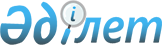 2022-2024 жылдарға арналған Макинск қаласының, Бұланды ауданының ауылдық округтерінің бюджеттері туралыАқмола облысы Бұланды аудандық мәслихатының 2021 жылғы 27 желтоқсандағы № 7С-14/1 шешімі.
      Қазақстан Республикасы Бюджет кодексiнiң 9-1 бабының 2 тармағына, "Қазақстан Республикасындағы жергiлiктi мемлекеттiк басқару және өзiн-өзi басқару туралы" Қазақстан Республикасы Заңының 6 бабының 2-7 тармағына сәйкес, Бұланды аудандық мәслихаты ШЕШТІ:
      1. 2022-2024 жылдарға арналған Макинск қаласының бюджеті тиісінше 1, 2 және 3 қосымшаларға сәйкес, соның ішінде 2022 жылға келесі көлемдерде бекітілсін:
      1) кірістер – 121757,2 мың теңге, соның ішінде:
      салықтық түсімдер – 101004,2 мың теңге;
      трансферттер түсімі – 20753,0 мың теңге;
      2) шығындар – 123110,7 мың теңге;
      3) таза бюджеттік кредиттеу – 0,0 мың теңге;
      4) қаржы активтерімен операциялар бойынша сальдо – 0,0 мың теңге;
      5) бюджет тапшылығы (профициті) – - 1353,5 мың теңге;
      6) бюджет тапшылығын қаржыландыру (профицитін пайдалану) – 1353,5 мың теңге.
      Ескерту. 1-тармақ жаңа редакцияда - Ақмола облысы Бұланды аудандық мәслихатының 24.11.2022 № 7С-28/2 (01.01.2022 бастап қолданысқа енгізіледі) шешімімен.


      2. 2022-2024 жылдарға арналған Вознесенка ауылдық округінің бюджеті тиісінше 4, 5 және 6 қосымшаларға сәйкес, соның ішінде 2022 жылға келесі көлемдерде бекітілсін:
      1) кірістер – 49995,7 мың теңге, соның ішінде:
      салықтық түсімдер – 6742,7 мың теңге;
      трансферттер түсімі – 43253,0 мың теңге;
      2) шығындар – 51991,3 мың теңге;
      3) таза бюджеттік кредиттеу – 0,0 мың теңге;
      4) қаржы активтерімен операциялар бойынша сальдо – 0,0 мың теңге;
      5) бюджет тапшылығы (профициті) – - 1995,6 мың теңге;
      6) бюджет тапшылығын қаржыландыру (профицитін пайдалану) – 1995,6 мың теңге.
      Ескерту. 2-тармақ жаңа редакцияда - Ақмола облысы Бұланды аудандық мәслихатының 24.11.2022 № 7С-28/2 (01.01.2022 бастап қолданысқа енгізіледі) шешімімен.


      3. 2022-2024 жылдарға арналған Қараөзек ауылдық округінің бюджеті тиісінше 7, 8 және 9 қосымшаларға сәйкес, соның ішінде 2022 жылға келесі көлемдерде бекітілсін:
      1) кірістер – 32176,0 мың теңге, соның ішінде:
      салықтық түсімдер – 5436,0 мың теңге;
      трансферттер түсімі – 26740,0 мың теңге;
      2) шығындар – 33260,1 мың теңге;
      3) таза бюджеттік кредиттеу – 0,0 мың теңге;
      4) қаржы активтерімен операциялар бойынша сальдо – 0,0 мың теңге;
      5) бюджет тапшылығы (профициті) – - 1084,1 мың теңге;
      6) бюджет тапшылығын қаржыландыру (профицитін пайдалану) – 1084,1 мың теңге.
      Ескерту. 3-тармақ жаңа редакцияда - Ақмола облысы Бұланды аудандық мәслихатының 24.11.2022 № 7С-28/2 (01.01.2022 бастап қолданысқа енгізіледі) шешімімен.


      4. 2022-2024 жылдарға арналған Айнакөл ауылдық округінің бюджеті тиісінше 10, 11 және 12 қосымшаларға сәйкес, соның ішінде 2022 жылға келесі көлемдерде бекітілсін:
      1) кірістер – 17465,0 мың теңге, соның ішінде:
      салықтық түсімдер – 606,0 мың теңге;
      трансферттер түсімі – 16859,0 мың теңге;
      2) шығындар – 17465,0 мың теңге;
      3) таза бюджеттік кредиттеу – 0,0 мың теңге;
      4) қаржы активтерімен операциялар бойынша сальдо – 0,0 мың теңге;
      5) бюджет тапшылығы (профициті) – 0,0 мың теңге;
      6) бюджет тапшылығын қаржыландыру (профицитін пайдалану) – 0,0 мың теңге.
      Ескерту. 4-тармақ жаңа редакцияда - Ақмола облысы Бұланды аудандық мәслихатының 24.11.2022 № 7С-28/2 (01.01.2022 бастап қолданысқа енгізіледі) шешімімен.


      5. 2022-2024 жылдарға арналған Амангелді ауылдық округінің бюджеті тиісінше 13, 14 және 15 қосымшаларға сәйкес, соның ішінде 2022 жылға келесі көлемдерде бекітілсін:
      1) кірістер – 23737,6 мың теңге, соның ішінде:
      салықтық түсімдер – 7283,0 мың теңге;
      трансферттер түсімі – 16454,6 мың теңге;
      2) шығындар – 24074,8 мың теңге;
      3) таза бюджеттік кредиттеу – 0,0 мың теңге;
      4) қаржы активтерімен операциялар бойынша сальдо – 0,0 мың теңге;
      5) бюджет тапшылығы (профициті) – - 337,2 мың теңге;
      6) бюджет тапшылығын қаржыландыру (профицитін пайдалану) – 337,2 мың теңге.
      Ескерту. 5-тармақ жаңа редакцияда - Ақмола облысы Бұланды аудандық мәслихатының 24.11.2022 № 7С-28/2 (01.01.2022 бастап қолданысқа енгізіледі) шешімімен.


      6. 2022-2024 жылдарға арналған Капитоновка ауылдық округінің бюджеті тиісінше 16, 17 және 18 қосымшаларға сәйкес, соның ішінде 2022 жылға келесі көлемдерде бекітілсін:
            1) кірістер – 26064,4 мың теңге, соның ішінде:
      салықтық түсімдер – 11391,4 мың теңге;
      трансферттер түсімі – 14673,0 мың теңге;
      2) шығындар – 26064,4 мың теңге;
      3) таза бюджеттік кредиттеу – 0,0 мың теңге;
      4) қаржы активтерімен операциялар бойынша сальдо – 0,0 мың теңге;
      5) бюджет тапшылығы (профициті) – 0,0 мың теңге;
      6) бюджет тапшылығын қаржыландыру (профицитін пайдалану) – 0,0 мың теңге.
      Ескерту. 6-тармақ жаңа редакцияда - Ақмола облысы Бұланды аудандық мәслихатының 24.11.2022 № 7С-28/2 (01.01.2022 бастап қолданысқа енгізіледі) шешімімен.


      7. 2022-2024 жылдарға арналған Новобратск ауылдық округінің бюджеті тиісінше 19, 20 және 21 қосымшаларға сәйкес, соның ішінде 2022 жылға келесі көлемдерде бекітілсін:
      1) кірістер – 26740,6 мың теңге, соның ішінде:
      салықтық түсімдер – 8537,6 мың теңге;
      трансферттер түсімі – 18203,0 мың теңге;
      2) шығындар – 27155,5 мың теңге;
      3) таза бюджеттік кредиттеу – 0,0 мың теңге;
      4) қаржы активтерімен операциялар бойынша сальдо – 0,0 мың теңге;
      5) бюджет тапшылығы (профициті) – - 414,9 мың теңге;
      6) бюджет тапшылығын қаржыландыру (профицитін пайдалану) – 414,9 мың теңге.
      Ескерту. 7-тармақ жаңа редакцияда - Ақмола облысы Бұланды аудандық мәслихатының 24.11.2022 № 7С-28/2 (01.01.2022 бастап қолданысқа енгізіледі) шешімімен.


      8. 2022-2024 жылдарға арналған Никольск ауылдық округінің бюджеті тиісінше 22, 23 және 24 қосымшаларға сәйкес, соның ішінде 2022 жылға келесі көлемдерде бекітілсін:
      1) кірістер – 38164,0 мың теңге, соның ішінде:
      салықтық түсімдер – 5032,0 мың теңге;
      трансферттер түсімі – 33132,0 мың теңге;
      2) шығындар – 38847,1 мың теңге;
      3) таза бюджеттік кредиттеу – 0,0 мың теңге;
      4) қаржы активтерімен операциялар бойынша сальдо – 0,0 мың теңге;
      5) бюджет тапшылығы (профициті) – - 683,1 мың теңге;
      6) бюджет тапшылығын қаржыландыру (профицитін пайдалану) – 683,1 мың теңге.
      Ескерту. 8-тармақ жаңа редакцияда - Ақмола облысы Бұланды аудандық мәслихатының 24.11.2022 № 7С-28/2 (01.01.2022 бастап қолданысқа енгізіледі) шешімімен.


      9. 2022-2024 жылдарға арналған Карамышевка ауылдық округінің бюджеті тиісінше 25, 26 және 27 қосымшаларға сәйкес, соның ішінде 2022 жылға келесі көлемдерде бекітілсін:
      1) кірістер – 28228,8 мың теңге, соның ішінде:
      салықтық түсімдер – 7696,8 мың теңге;
      трансферттер түсімі – 20532,0 мың теңге;
      2) шығындар – 28611,9 мың теңге;
      3) таза бюджеттік кредиттеу – 0,0 мың теңге;
      4) қаржы активтерімен операциялар бойынша сальдо – 0,0 мың теңге;
      5) бюджет тапшылығы (профициті) – - 383,1 мың теңге;
      6) бюджет тапшылығын қаржыландыру (профицитін пайдалану) – 383,1 мың теңге.
      Ескерту. 9-тармақ жаңа редакцияда - Ақмола облысы Бұланды аудандық мәслихатының 24.11.2022 № 7С-28/2 (01.01.2022 бастап қолданысқа енгізіледі) шешімімен.


      10. 2022-2024 жылдарға арналған Журавлевка ауылдық округінің бюджеті тиісінше 28, 29 және 30 қосымшаларға сәйкес, соның ішінде 2022 жылға келесі көлемдерде бекітілсін:
      1) кірістер – 26865,0 мың теңге, соның ішінде:
      салықтық түсімдер – 12587,0 мың теңге;
      трансферттер түсімі – 14278,0 мың теңге;
      2) шығындар – 31512,0 мың теңге;
      3) таза бюджеттік кредиттеу – 0,0 мың теңге;
      4) қаржы активтерімен операциялар бойынша сальдо – 0,0 мың теңге;
      5) бюджет тапшылығы (профициті) – - 4647,0 мың теңге;
      6) бюджет тапшылығын қаржыландыру (профицитін пайдалану) – 4647,0 мың теңге.
      Ескерту. 10-тармақ жаңа редакцияда - Ақмола облысы Бұланды аудандық мәслихатының 23.08.2022 № 7С-24/2 (01.01.2022 бастап қолданысқа енгізіледі) шешімімен.


      11. 2022-2024 жылдарға арналған Ерголка ауылдық округінің бюджеті тиісінше 31, 32 және 33 қосымшаларға сәйкес, соның ішінде 2022 жылға келесі көлемдерде бекітілсін:
      1) кірістер – 23499,2 мың теңге, соның ішінде:
      салықтық түсімдер – 3249,2 мың теңге;
      трансферттер түсімі – 20250,0 мың теңге;
      2) шығындар – 24199,9 мың теңге;
      3) таза бюджеттік кредиттеу – 0,0 мың теңге;
      4) қаржы активтерімен операциялар бойынша сальдо – 0,0 мың теңге;
      5) бюджет тапшылығы (профициті) – - 700,7 мың теңге;
      6) бюджет тапшылығын қаржыландыру (профицитін пайдалану) – 700,7 мың теңге.
      Ескерту. 11-тармақ жаңа редакцияда - Ақмола облысы Бұланды аудандық мәслихатының 24.11.2022 № 7С-28/2 (01.01.2022 бастап қолданысқа енгізіледі) шешімімен.


      12. 2022-2024 жылдарға арналған Алтынды ауылдық округінің бюджеті тиісінше 34, 35 және 36 қосымшаларға сәйкес, соның ішінде 2022 жылға келесі көлемдерде бекітілсін:
      1) кірістер – 27727,0 мың теңге, соның ішінде:
      салықтық түсімдер – 4941,0 мың теңге;
      трансферттер түсімі – 22786,0 мың теңге;
      2) шығындар – 28447,2 мың теңге;
      3) таза бюджеттік кредиттеу – 0,0 мың теңге;
      4) қаржы активтерімен операциялар бойынша сальдо – 0,0 мың теңге;
      5) бюджет тапшылығы (профициті) – - 720,2 мың теңге;
      6) бюджет тапшылығын қаржыландыру (профицитін пайдалану) – 720,2 мың теңге.
      Ескерту. 12-тармақ жаңа редакцияда - Ақмола облысы Бұланды аудандық мәслихатының 23.08.2022 № 7С-24/2 (01.01.2022 бастап қолданысқа енгізіледі) шешімімен.


      13. 2022 жылға арналған ауылдық округтердің бюджеттеріне аудандық бюджеттен берілетін 193973,0 мың теңге сомасындағы бюджеттік субвенциялар көлемдері есепке алынсын, соның ішінде:
      Вознесенка ауылдық округіне 26358,0 мың теңге;
      Қараөзек ауылдық округіне 15029,0 мың теңге;
      Айнакөл ауылдық округіне 14846,0 мың теңге;
      Амангелді ауылдық округіне 14321,0 мың теңге;
      Капитоновка ауылдық округіне 12794,0 мың теңге;
      Новобратск ауылдық округіне 17513,0 мың теңге;
      Никольск ауылдық округіне 21529,0 мың теңге;
      Карамышевка ауылдық округіне 18472,0 мың теңге;
      Журавлевка ауылдық округіне 12701,0 мың теңге;
      Ерголка ауылдық округіне 19379,0 мың теңге;
      Алтынды ауылдық округіне 21031,0 мың теңге.
      14. 2022 жылға арналған Макинск қаласының, Бұланды ауданының ауылдық округтері бюджеттерінің шығыстарының құрамында республикалық бюджеттен нысаналы трансферттер 37 қосымшаға сәйкес ескерілсін.
      15. 2022 жылға арналған Макинск қаласының, Бұланды ауданының ауылдық округтері бюджеттерінің шығыстарының құрамында облыстық бюджеттен нысаналы трансферттер 38 қосымшаға сәйкес ескерілсін.
      Көрсетілген нысаналы трансферттердің сомасын бөлу Макинск қаласы, Бұланды ауданының ауылдық округтері әкімінің шешімімен белгіленеді.
      16. Осы шешiм 2022 жылдың 1 қаңтарынан бастап қолданысқа енгiзiледi. 2022 жылға арналған Макинск қаласының бюджеті
      Ескерту. 1-қосымша жаңа редакцияда - Ақмола облысы Бұланды аудандық мәслихатының 24.11.2022 № 7С-28/2 (01.01.2022 бастап қолданысқа енгізіледі) шешімімен. 2023 жылға арналған Макинск қаласының бюджеті 2024 жылға арналған Макинск қаласының бюджеті 2022 жылға арналған Вознесенка ауылдық округінің бюджеті
      Ескерту. 4-қосымша жаңа редакцияда - Ақмола облысы Бұланды аудандық мәслихатының 24.11.2022 № 7С-28/2 (01.01.2022 бастап қолданысқа енгізіледі) шешімімен. 2023 жылға арналған Вознесенка ауылдық округінің бюджеті 2024 жылға арналған Вознесенка ауылдық округінің бюджеті 2022 жылға арналған Қараөзек ауылдық округінің бюджеті
      Ескерту. 7-қосымша жаңа редакцияда - Ақмола облысы Бұланды аудандық мәслихатының 24.11.2022 № 7С-28/2 (01.01.2022 бастап қолданысқа енгізіледі) шешімімен. 2023 жылға арналған Қараөзек ауылдық округінің бюджеті 2024 жылға арналған Қараөзек ауылдық округінің бюджеті 2022 жылға арналған Айнакөл ауылдық округінің бюджеті
      Ескерту. 10-қосымша жаңа редакцияда - Ақмола облысы Бұланды аудандық мәслихатының 24.11.2022 № 7С-28/2 (01.01.2022 бастап қолданысқа енгізіледі) шешімімен. 2023 жылға арналған Айнакөл ауылдық округінің бюджеті 2024 жылға арналған Айнакөл ауылдық округінің бюджеті 2022 жылға арналған Амангелді ауылдық округінің бюджеті
      Ескерту. 13-қосымша жаңа редакцияда - Ақмола облысы Бұланды аудандық мәслихатының 24.11.2022 № 7С-28/2 (01.01.2022 бастап қолданысқа енгізіледі) шешімімен. 2023 жылға арналған Амангелді ауылдық округінің бюджеті 2024 жылға арналған Амангелді ауылдық округінің бюджеті 2022 жылға арналған Капитоновка ауылдық округінің бюджеті
      Ескерту. 16-қосымша жаңа редакцияда - Ақмола облысы Бұланды аудандық мәслихатының 24.11.2022 № 7С-28/2 (01.01.2022 бастап қолданысқа енгізіледі) шешімімен. 2023 жылға арналған Капитоновка ауылдық округінің бюджеті 2024 жылға арналған Капитоновка ауылдық округінің бюджеті 2022 жылға арналған Новобратск ауылдық округінің бюджеті
      Ескерту. 19-қосымша жаңа редакцияда - Ақмола облысы Бұланды аудандық мәслихатының 24.11.2022 № 7С-28/2 (01.01.2022 бастап қолданысқа енгізіледі) шешімімен. 2023 жылға арналған Новобратск ауылдық округінің бюджеті 2024 жылға арналған Новобратск ауылдық округінің бюджеті 2022 жылға арналған Никольск ауылдық округінің бюджеті
      Ескерту. 22-қосымша жаңа редакцияда - Ақмола облысы Бұланды аудандық мәслихатының 24.11.2022 № 7С-28/2 (01.01.2022 бастап қолданысқа енгізіледі) шешімімен. 2023 жылға арналған Никольск ауылдық округінің бюджеті 2024 жылға арналған Никольск ауылдық округінің бюджеті 2022 жылға арналған Карамышевка ауылдық округінің бюджеті
      Ескерту. 25-қосымша жаңа редакцияда - Ақмола облысы Бұланды аудандық мәслихатының 24.11.2022 № 7С-28/2 (01.01.2022 бастап қолданысқа енгізіледі) шешімімен. 2023 жылға арналған Карамышевка ауылдық округінің бюджеті 2024 жылға арналған Карамышевка ауылдық округінің бюджеті 2022 жылға арналған Журавлевка ауылдық округінің бюджеті
      Ескерту. 28-қосымша жаңа редакцияда - Ақмола облысы Бұланды аудандық мәслихатының 24.11.2022 № 7С-28/2 (01.01.2022 бастап қолданысқа енгізіледі) шешімімен. 2023 жылға арналған Журавлевка ауылдық округінің бюджеті 2024 жылға арналған Журавлевка ауылдық округінің бюджеті 2022 жылға арналған Ерголка ауылдық округінің бюджеті
      Ескерту. 31-қосымша жаңа редакцияда - Ақмола облысы Бұланды аудандық мәслихатының 24.11.2022 № 7С-28/2 (01.01.2022 бастап қолданысқа енгізіледі) шешімімен. 2023 жылға арналған Ерголка ауылдық округінің бюджеті 2024 жылға арналған Ерголка ауылдық округінің бюджеті 2022 жылға арналған Алтынды ауылдық округінің бюджеті
      Ескерту. 34-қосымша жаңа редакцияда - Ақмола облысы Бұланды аудандық мәслихатының 24.11.2022 № 7С-28/2 (01.01.2022 бастап қолданысқа енгізіледі) шешімімен. 2023 жылға арналған Алтынды ауылдық округінің бюджеті 2024 жылға арналған Алтынды ауылдық округінің бюджеті 2022 жылға арналған Макинск қаласының, Бұланды ауданының ауылдық округтерінің бюджеттерiне республикалық бюджеттен нысаналы трансферттер
      Ескерту. 37-қосымша жаңа редакцияда - Ақмола облысы Бұланды аудандық мәслихатының 23.08.2022 № 7С-24/2 (01.01.2022 бастап қолданысқа енгізіледі) шешімімен. 2022 жылға арналған Макинск қаласының, Бұланды ауданының ауылдық округтерінің бюджеттерiне облыстық бюджеттен нысаналы трансферттер
      Ескерту. 38-қосымша жаңа редакцияда - Ақмола облысы Бұланды аудандық мәслихатының 24.11.2022 № 7С-28/2 (01.01.2022 бастап қолданысқа енгізіледі) шешімімен.
					© 2012. Қазақстан Республикасы Әділет министрлігінің «Қазақстан Республикасының Заңнама және құқықтық ақпарат институты» ШЖҚ РМК
				
      Аудандық мәслихаттың хатшысы

Ш.Құсайынов
Бұланды аудандық
мәслихатының
2021 жылғы 27 желтоқсандағы
№ 7С-14/1 шешіміне
1 қосымша
Санаты
Санаты
Санаты
Санаты
Сома
мың теңге
Сыныбы
Сыныбы
Сыныбы
Сома
мың теңге
Кіші сыныбы
Кіші сыныбы
Сома
мың теңге
Атауы
Сома
мың теңге
1
2
3
4
5
I. Кірістер
121757,2
1
Салықтық түсімдер
101004,2
01
Табыс салығы
27372,4
2
Жеке табыс салығы
27372,4
04
Меншiкке салынатын салықтар
65453,8
1
Мүлiкке салынатын салықтар
2457,8
3
Жер салығы
11037,6
4
Көлiк құралдарына салынатын салық
51958,4
05
Тауарларға, жұмыстарға және көрсетілетін қызметтерге салынатын iшкi салықтар
8178,0
3
Табиғи және басқа да ресурстарды пайдаланғаны үшiн түсетiн түсiмдер
6172,1
4
Кәсiпкерлiк және кәсiби қызметтi жүргiзгенi үшiн алынатын алымдар
2005,9
4
Трансферттер түсімі
20753,0
02
Мемлекеттiк басқарудың жоғары тұрған органдарынан түсетiн трансферттер
20753,0
3
Аудандардың (облыстық маңызы бар қаланың) бюджетінен трансферттер
20753,0
Функционалдық топ 
Функционалдық топ 
Функционалдық топ 
Функционалдық топ 
Сома
Бюджеттік бағдарламалардың әкiмшiсi 
Бюджеттік бағдарламалардың әкiмшiсi 
Бюджеттік бағдарламалардың әкiмшiсi 
Сома
Бағдарлама 
Бағдарлама 
Сома
Атауы
Сома
1
2
3
4
5
II. Шығындар
123110,7
01
Жалпы сипаттағы мемлекеттiк қызметтер
46435,8
124
Аудандық маңызы бар қала, ауыл, кент, ауылдық округ әкімінің аппараты
46435,8
001
Аудандық маңызы бар қала, ауыл, кент, ауылдық округ әкімінің қызметін қамтамасыз ету жөніндегі қызметтер
46435,8
06
Әлеуметтiк көмек және әлеуметтiк қамсыздандыру
33879,8
124
Аудандық маңызы бар қала, ауыл, кент, ауылдық округ әкімінің аппараты
33879,8
003
Мұқтаж азаматтарға үйде әлеуметтік көмек көрсету
33879,8
07
Тұрғын үй-коммуналдық шаруашылық
34236,5
124
Аудандық маңызы бар қала, ауыл, кент, ауылдық округ әкімінің аппараты
34236,5
008
Елді мекендердегі көшелерді жарықтандыру
10009,6
009
Елді мекендердің санитариясын қамтамасыз ету
5038,9
011
Елді мекендерді абаттандыру мен көгалдандыру
19188,0
12
Көлiк және коммуникация
8558,6
124
Аудандық маңызы бар қала, ауыл, кент, ауылдық округ әкімінің аппараты
8558,6
013
Аудандық маңызы бар қалаларда, ауылдарда, кенттерде, ауылдық округтерде автомобиль жолдарының жұмыс істеуін қамтамасыз ету
8558,6
III. Таза бюджеттік кредиттеу 
0,0
IV. Қаржы активтерiмен операциялар бойынша сальдо 
0,0
V. Бюджет тапшылығы (профициті)
-1353,5
VI. Бюджет тапшылығын қаржыландыру (профицитін пайдалану)
1353,5Бұланды аудандық
мәслихатының
2021 жылғы 27 желтоқсандағы
№ 7С-14/1 шешіміне
2 қосымша
Санаты
Санаты
Санаты
Санаты
Сомамың теңге
Сыныбы
Сыныбы
Сыныбы
Сомамың теңге
Кіші сыныбы
Кіші сыныбы
Сомамың теңге
Атауы
Сомамың теңге
1
2
3
4
5
I. Кірістер
105479,0
1
Салықтық түсімдер
103227,0
01
Табыс салығы
13713,0
2
Жеке табыс салығы
13713,0
04
Меншiкке салынатын салықтар
86314,0
1
Мүлiкке салынатын салықтар
16927,0
4
Көлiк құралдарына салынатын салық
69387,0
05
Тауарларға, жұмыстарға және қызметтерге салынатын iшкi салықтар
3200,0
4
Кәсiпкерлiк және кәсiби қызметтi жүргiзгенi үшiн алынатын алымдар
3200,0
4
Трансферттер түсімі
2252,0
02
Мемлекеттiк басқарудың жоғары тұрған органдарынан түсетiн трансферттер
2252,0
3
Аудандардың (облыстық маңызы бар қаланың) бюджетінен трансферттер
2252,0
Функционалдық топ
Функционалдық топ
Функционалдық топ
Функционалдық топ
Сома
Бюджеттік бағдарламалардың әкiмшiсi
Бюджеттік бағдарламалардың әкiмшiсi
Бюджеттік бағдарламалардың әкiмшiсi
Сома
Бағдарлама
Бағдарлама
Сома
Атауы
Сома
1
2
3
4
5
II. Шығындар
105479,0
01
Жалпы сипаттағы мемлекеттiк қызметтер
59307,0
124
Аудандық маңызы бар қала, ауыл, кент, ауылдық округ әкімінің аппараты
59307,0
001
Аудандық маңызы бар қала, ауыл, кент, ауылдық округ әкімінің қызметін қамтамасыз ету жөніндегі қызметтер
59307,0
06
Әлеуметтiк көмек және әлеуметтiк қамсыздандыру
14762,0
124
Аудандық маңызы бар қала, ауыл, кент, ауылдық округ әкімінің аппараты
14762,0
003
Мұқтаж азаматтарға үйде әлеуметтік көмек көрсету
14762,0
07
Тұрғын үй-коммуналдық шаруашылық
22410,0
124
Аудандық маңызы бар қала, ауыл, кент, ауылдық округ әкімінің аппараты
22410,0
008
Елді мекендердегі көшелерді жарықтандыру
9000,0
009
Елді мекендердің санитариясын қамтамасыз ету
6500,0
010
Жерлеу орындарын ұстау және туыстары жоқ адамдарды жерлеу
389,0
011
Елді мекендерді абаттандыру мен көгалдандыру
6521,0
12
Көлiк және коммуникация
9000,0
124
Аудандық маңызы бар қала, ауыл, кент, ауылдық округ әкімінің аппараты
9000,0
013
Аудандық маңызы бар қалаларда, ауылдарда, кенттерде, ауылдық округтерде автомобиль жолдарының жұмыс істеуін қамтамасыз ету
9000,0
III. Таза бюджеттік кредиттеу 
0,0
IV. Қаржы активтерiмен операциялар бойынша сальдо 
0,0
V. Бюджет тапшылығы (профициті)
0,0
VI. Бюджет тапшылығын қаржыландыру (профицитін пайдалану)
0,0Бұланды аудандық
мәслихатының
2021 жылғы 27 желтоқсандағы
№ 7С-14/1 шешіміне
3 қосымша
Санаты
Санаты
Санаты
Санаты
Сомамың теңге
Сыныбы
Сыныбы
Сыныбы
Сомамың теңге
Кіші сыныбы
Кіші сыныбы
Сомамың теңге
Атауы
Сомамың теңге
1
2
3
4
5
I. Кірістер
130244,0
1
Салықтық түсімдер
126170,0
01
Табыс салығы
23713,0
2
Жеке табыс салығы
23713,0
04
Меншiкке салынатын салықтар
99062,0
1
Мүлiкке салынатын салықтар
16927,0
4
Көлiк құралдарына салынатын салық
82135,0
05
Тауарларға, жұмыстарға және қызметтерге салынатын iшкi салықтар
3395,0
4
Кәсiпкерлiк және кәсiби қызметтi жүргiзгенi үшiн алынатын алымдар
3395,0
4
Трансферттер түсімі
4074,0
02
Мемлекеттiк басқарудың жоғары тұрған органдарынан түсетiн трансферттер
4074,0
3
Аудандардың (облыстық маңызы бар қаланың) бюджетінен трансферттер
4074,0
Функционалдық топ
Функционалдық топ
Функционалдық топ
Функционалдық топ
Сома
Бюджеттік бағдарламалардың әкiмшiсi
Бюджеттік бағдарламалардың әкiмшiсi
Бюджеттік бағдарламалардың әкiмшiсi
Сома
Бағдарлама
Бағдарлама
Сома
Атауы
Сома
1
2
3
4
5
II. Шығындар
130244,0
01
Жалпы сипаттағы мемлекеттiк қызметтер
61129,0
124
Аудандық маңызы бар қала, ауыл, кент, ауылдық округ әкімінің аппараты
61129,0
001
Аудандық маңызы бар қала, ауыл, кент, ауылдық округ әкімінің қызметін қамтамасыз ету жөніндегі қызметтер
61129,0
06
Әлеуметтiк көмек және әлеуметтiк қамсыздандыру
37705,0
124
Аудандық маңызы бар қала, ауыл, кент, ауылдық округ әкімінің аппараты
37705,0
003
Мұқтаж азаматтарға үйде әлеуметтік көмек көрсету
37705,0
07
Тұрғын үй-коммуналдық шаруашылық
22410,0
124
Аудандық маңызы бар қала, ауыл, кент, ауылдық округ әкімінің аппараты
22410,0
008
Елді мекендердегі көшелерді жарықтандыру
9000,0
009
Елді мекендердің санитариясын қамтамасыз ету
6500,0
010
Жерлеу орындарын ұстау және туыстары жоқ адамдарды жерлеу
389,0
011
Елді мекендерді абаттандыру мен көгалдандыру
6521,0
12
Көлiк және коммуникация
9000,0
124
Аудандық маңызы бар қала, ауыл, кент, ауылдық округ әкімінің аппараты
9000,0
013
Аудандық маңызы бар қалаларда, ауылдарда, кенттерде, ауылдық округтерде автомобиль жолдарының жұмыс істеуін қамтамасыз ету
9000,0
III. Таза бюджеттік кредиттеу 
0,0
IV. Қаржы активтерiмен операциялар бойынша сальдо 
0,0
V. Бюджет тапшылығы (профициті)
0,0
VI. Бюджет тапшылығын қаржыландыру (профицитін пайдалану)
0,0Бұланды аудандық
мәслихатының
2021 жылғы 27 желтоқсандағы
№ 7С-14/1 шешіміне
4 қосымша
Санаты
Санаты
Санаты
Санаты
Сома
мың теңге
Сыныбы
Сыныбы
Сыныбы
Сома
мың теңге
Кіші сыныбы
Кіші сыныбы
Сома
мың теңге
Атауы
Сома
мың теңге
1
2
3
4
5
I. Кірістер
49995,7
1
Салықтық түсімдер
6742,7
01
Табыс салығы
125,7
2
Жеке табыс салығы
125,7
04
Меншiкке салынатын салықтар
4212,8
1
Мүлiкке салынатын салықтар
373,8
3
Жер салығы
48,0
4
Көлiк құралдарына салынатын салық
3791,0
05
Тауарларға, жұмыстарға және көрсетілетін қызметтерге салынатын iшкi салықтар
2404,2
3
Табиғи және басқа да ресурстарды пайдаланғаны үшiн түсетiн түсiмдер
2404,2
4
Трансферттер түсімі
43253,0
02
Мемлекеттiк басқарудың жоғары тұрған органдарынан түсетiн трансферттер
43253,0
3
Аудандардың (облыстық маңызы бар қаланың) бюджетінен трансферттер
43253,0
Функционалдық топ
Функционалдық топ
Функционалдық топ
Функционалдық топ
Сома
Бюджеттік бағдарламалардың әкiмшiсi
Бюджеттік бағдарламалардың әкiмшiсi
Бюджеттік бағдарламалардың әкiмшiсi
Сома
Бағдарлама
Бағдарлама
Сома
Атауы
Сома
1
2
3
4
5
II. Шығындар
51991,3
01
Жалпы сипаттағы мемлекеттiк қызметтер
23930,5
124
Аудандық маңызы бар қала, ауыл, кент, ауылдық округ әкімінің аппараты
23930,5
001
Аудандық маңызы бар қала, ауыл, кент, ауылдық округ әкімінің қызметін қамтамасыз ету жөніндегі қызметтер
23680,5
053
Аудандық маңызы бар қаланың, ауылдың, кенттің, ауылдық округтің коммуналдық мүлкін басқару
250,0
06
Әлеуметтiк көмек және әлеуметтiк қамсыздандыру
2763,2
124
Аудандық маңызы бар қала, ауыл, кент, ауылдық округ әкімінің аппараты
2763,2
003
Мұқтаж азаматтарға үйде әлеуметтік көмек көрсету
2763,2
07
Тұрғын үй-коммуналдық шаруашылық
9481,6
124
Аудандық маңызы бар қала, ауыл, кент, ауылдық округ әкімінің аппараты
9481,6
008
Елді мекендердегі көшелерді жарықтандыру
2275,8
011
Елді мекендерді абаттандыру мен көгалдандыру
4634,2
014
Елді мекендерді сумен жабдықтауды ұйымдастыру
2571,6
12
Көлiк және коммуникация
920,0
124
Аудандық маңызы бар қала, ауыл, кент, ауылдық округ әкімінің аппараты
920,0
013
Аудандық маңызы бар қалаларда, ауылдарда, кенттерде, ауылдық округтерде автомобиль жолдарының жұмыс істеуін қамтамасыз ету
920,0
13
Басқалар
14896,0
124
Аудандық маңызы бар қала, ауыл, кент, ауылдық округ әкімінің аппараты
14896,0
057
"Ауыл-Ел бесігі" жобасы шеңберінде ауылдық елді мекендердегі әлеуметтік және инженерлік инфрақұрылым бойынша іс-шараларды іске асыру
14896,0
III. Таза бюджеттік кредиттеу 
0,0
IV. Қаржы активтерiмен операциялар бойынша сальдо 
0,0
V. Бюджет тапшылығы (профициті)
-1995,6
VI. Бюджет тапшылығын қаржыландыру (профицитін пайдалану)
1995,6Бұланды аудандық
мәслихатының
2021 жылғы 27 желтоқсандағы
№ 7С-14/1 шешіміне
5 қосымша
Санаты
Санаты
Санаты
Санаты
Сомамың теңге
Сыныбы 
Сыныбы 
Сыныбы 
Сомамың теңге
Кіші сыныбы
Кіші сыныбы
Сомамың теңге
1
2
3
4
5
I. Кірістер
44314,0
1
Салықтық түсімдер
10174,0
01
Табыс салығы
358,0
2
Жеке табыс салығы
358,0
04
Меншiкке салынатын салықтар
3989,0
1
Мүлiкке салынатын салықтар
440,0
4
Көлiк құралдарына салынатын салық
3549,0
05
Тауарларға, жұмыстарға және қызметтерге салынатын iшкi салықтар
5827,0
3
Табиғи және басқа да ресурстарды пайдаланғаны үшiн түсетiн түсiмдер
5827,0
4
Трансферттер түсімі
34140,0
02
Мемлекеттiк басқарудың жоғары тұрған органдарынан түсетiн трансферттер
34140,0
3
Аудандардың (облыстық маңызы бар қаланың) бюджетінен трансферттер
34140,0
Функционалдық топ
Функционалдық топ
Функционалдық топ
Функционалдық топ
Сома
Бюджеттік бағдарламалардың әкiмшiсi
Бюджеттік бағдарламалардың әкiмшiсi
Бюджеттік бағдарламалардың әкiмшiсi
Сома
Бағдарлама
Бағдарлама
Сома
Атауы
Сома
1
2
3
4
5
II. Шығындар
44314,0
01
Жалпы сипаттағы мемлекеттiк қызметтер
27175,0
124
Аудандық маңызы бар қала, ауыл, кент, ауылдық округ әкімінің аппараты
27175,0
001
Аудандық маңызы бар қала, ауыл, кент, ауылдық округ әкімінің қызметін қамтамасыз ету жөніндегі қызметтер
27175,0
06
Әлеуметтiк көмек және әлеуметтiк қамсыздандыру
1612,0
124
Аудандық маңызы бар қала, ауыл, кент, ауылдық округ әкімінің аппараты
1612,0
003
Мұқтаж азаматтарға үйде әлеуметтік көмек көрсету
1612,0
07
Тұрғын үй-коммуналдық шаруашылық
14552,0
124
Аудандық маңызы бар қала, ауыл, кент, ауылдық округ әкімінің аппараты
14552,0
008
Елді мекендердегі көшелерді жарықтандыру
2884,0
009
Елді мекендердің санитариясын қамтамасыз ету
1240,0
011
Елді мекендерді абаттандыру мен көгалдандыру
6082,0
014
Елді мекендерді сумен жабдықтауды ұйымдастыру
4346,0
12
Көлiк және коммуникация
975,0
124
Аудандық маңызы бар қала, ауыл, кент, ауылдық округ әкімінің аппараты
975,0
013
Аудандық маңызы бар қалаларда, ауылдарда, кенттерде, ауылдық округтерде автомобиль жолдарының жұмыс істеуін қамтамасыз ету
975,0
III. Таза бюджеттік кредиттеу 
0,0
IV. Қаржы активтерiмен операциялар бойынша сальдо 
0,0
V. Бюджет тапшылығы (профициті)
0,0
VI. Бюджет тапшылығын қаржыландыру (профицитін пайдалану)
0,0Бұланды аудандық
мәслихатының
2021 жылғы 27 желтоқсандағы
№ 7С-14/1 шешіміне
6 қосымша
Санаты
Санаты
Санаты
Санаты
Сомамың теңге
Сыныбы
Сыныбы
Сыныбы
Сомамың теңге
Кіші сыныбы
Кіші сыныбы
Сомамың теңге
1
2
3
4
5
I. Кірістер
49943,0
1
Салықтық түсімдер
12280,0
01
Табыс салығы
358,0
2
Жеке табыс салығы
358,0
04
Меншiкке салынатын салықтар
4095,0
1
Мүлiкке салынатын салықтар
440,0
4
Көлiк құралдарына салынатын салық
3655,0
05
Тауарларға, жұмыстарға және қызметтерге салынатын iшкi салықтар
7827,0
3
Табиғи және басқа да ресурстарды пайдаланғаны үшiн түсетiн түсiмдер
7827,0
4
Трансферттер түсімі
37663,0
02
Мемлекеттiк басқарудың жоғары тұрған органдарынан түсетiн трансферттер
37663,0
3
Аудандардың (облыстық маңызы бар қаланың) бюджетінен трансферттер
37663,0
Функционалдық топ
Функционалдық топ
Функционалдық топ
Функционалдық топ
Сома
Бюджеттік бағдарламалардың әкiмшiсi
Бюджеттік бағдарламалардың әкiмшiсi
Бюджеттік бағдарламалардың әкiмшiсi
Сома
Бағдарлама
Бағдарлама
Сома
Атауы
Сома
1
2
3
4
5
II. Шығындар
49943,0
01
Жалпы сипаттағы мемлекеттiк қызметтер
28419,0
124
Аудандық маңызы бар қала, ауыл, кент, ауылдық округ әкімінің аппараты
28419,0
001
Аудандық маңызы бар қала, ауыл, кент, ауылдық округ әкімінің қызметін қамтамасыз ету жөніндегі қызметтер
28419,0
06
Әлеуметтiк көмек және әлеуметтiк қамсыздандыру
3131,0
124
Аудандық маңызы бар қала, ауыл, кент, ауылдық округ әкімінің аппараты
3131,0
003
Мұқтаж азаматтарға үйде әлеуметтік көмек көрсету
3131,0
07
Тұрғын үй-коммуналдық шаруашылық
16446,0
124
Аудандық маңызы бар қала, ауыл, кент, ауылдық округ әкімінің аппараты
16446,0
008
Елді мекендердегі көшелерді жарықтандыру
3831,0
009
Елді мекендердің санитариясын қамтамасыз ету
2187,0
011
Елді мекендерді абаттандыру мен көгалдандыру
6082,0
014
Елді мекендерді сумен жабдықтауды ұйымдастыру
4346,0
12
Көлiк және коммуникация
1947,0
124
Аудандық маңызы бар қала, ауыл, кент, ауылдық округ әкімінің аппараты
1947,0
013
Аудандық маңызы бар қалаларда, ауылдарда, кенттерде, ауылдық округтерде автомобиль жолдарының жұмыс істеуін қамтамасыз ету
1947,0
III. Таза бюджеттік кредиттеу 
0,0
IV. Қаржы активтерiмен операциялар бойынша сальдо 
0,0
V. Бюджет тапшылығы (профициті)
0,0
VI. Бюджет тапшылығын қаржыландыру (профицитін пайдалану)
0,0Бұланды аудандық
мәслихатының
2021 жылғы 27 желтоқсандағы
№ 7С-14/1 шешіміне
7 қосымша
Санаты
Санаты
Санаты
Санаты
Сома
мың теңге
Сыныбы
Сыныбы
Сыныбы
Сома
мың теңге
Кіші сыныбы
Кіші сыныбы
Сома
мың теңге
Атауы
Сома
мың теңге
1
2
3
4
5
I. Кірістер
32176,0
1
Салықтық түсімдер
5436,0
04
Меншiкке салынатын салықтар
2280,6
1
Мүлiкке салынатын салықтар
147,5
3
Жер салығы
8,9
4
Көлiк құралдарына салынатын салық
2124,2
05
Тауарларға, жұмыстарға және көрсетілетін қызметтерге салынатын iшкi салықтар
3155,4
3
Табиғи және басқа да ресурстарды пайдаланғаны үшiн түсетiн түсiмдер
3155,4
4
Трансферттер түсімі
26740,0
02
Мемлекеттiк басқарудың жоғары тұрған органдарынан түсетiн трансферттер
26740,0
3
Аудандардың (облыстық маңызы бар қаланың) бюджетінен трансферттер
26740,0
Функционалдық топ 
Функционалдық топ 
Функционалдық топ 
Функционалдық топ 
Сома
Бюджеттік бағдарламалардың әкiмшiсi 
Бюджеттік бағдарламалардың әкiмшiсi 
Бюджеттік бағдарламалардың әкiмшiсi 
Сома
Бағдарлама 
Бағдарлама 
Сома
Атауы
Сома
1
2
3
4
5
II. Шығындар
33260,1
01
Жалпы сипаттағы мемлекеттiк қызметтер
18466,0
124
Аудандық маңызы бар қала, ауыл, кент, ауылдық округ әкімінің аппараты
18466,0
001
Аудандық маңызы бар қала, ауыл, кент, ауылдық округ әкімінің қызметін қамтамасыз ету жөніндегі қызметтер
18466,0
07
Тұрғын үй-коммуналдық шаруашылық
2365,1
124
Аудандық маңызы бар қала, ауыл, кент, ауылдық округ әкімінің аппараты
2365,1
008
Елді мекендердегі көшелерді жарықтандыру
1242,5
011
Елді мекендерді абаттандыру мен көгалдандыру
884,2
014
Елді мекендерді сумен жабдықтауды ұйымдастыру
238,4
12
Көлiк және коммуникация
1229,0
124
Аудандық маңызы бар қала, ауыл, кент, ауылдық округ әкімінің аппараты
1229,0
013
Аудандық маңызы бар қалаларда, ауылдарда, кенттерде, ауылдық округтерде автомобиль жолдарының жұмыс істеуін қамтамасыз ету
1229,0
13
Басқалар
11200,0
124
Аудандық маңызы бар қала, ауыл, кент, ауылдық округ әкімінің аппараты
11200,0
057
"Ауыл-Ел бесігі" жобасы шеңберінде ауылдық елді мекендердегі әлеуметтік және инженерлік инфрақұрылым бойынша іс-шараларды іске асыру
11200,0
III. Таза бюджеттік кредиттеу 
0,0
IV. Қаржы активтерiмен операциялар бойынша сальдо 
0,0
V. Бюджет тапшылығы (профициті)
-1084,1
VI. Бюджет тапшылығын қаржыландыру (профицитін пайдалану)
1084,1Бұланды аудандық
мәслихатының
2021 жылғы 27 желтоқсандағы
№ 7С-14/1 шешіміне
8 қосымша
Санаты 
Санаты 
Санаты 
Санаты 
Сомамың теңге
Сыныбы 
Сыныбы 
Сыныбы 
Сомамың теңге
Кіші сыныбы 
Кіші сыныбы 
Сомамың теңге
1
2
3
4
5
I. Кірістер
29823,0
1
Салықтық түсімдер
5699,0
01
Табыс салығы
102,0
2
Жеке табыс салығы
102,0
04
Меншiкке салынатын салықтар
2397,0
1
Мүлiкке салынатын салықтар
201,0
4
Көлiк құралдарына салынатын салық
2196,0
05
Тауарларға, жұмыстарға және қызметтерге салынатын iшкi салықтар
3200,0
3
Табиғи және басқа да ресурстарды пайдаланғаны үшiн түсетiн түсiмдер
3200,0
4
Трансферттер түсімі
24124,0
02
Мемлекеттiк басқарудың жоғары тұрған органдарынан түсетiн трансферттер
24124,0
3
Аудандардың (облыстық маңызы бар қаланың) бюджетінен трансферттер
24124,0
Функционалдық топ
Функционалдық топ
Функционалдық топ
Функционалдық топ
Сома
Бюджеттік бағдарламалардың әкiмшiсi
Бюджеттік бағдарламалардың әкiмшiсi
Бюджеттік бағдарламалардың әкiмшiсi
Сома
Бағдарлама
Бағдарлама
Сома
Атауы
Сома
1
2
3
4
5
II. Шығындар
29823,0
01
Жалпы сипаттағы мемлекеттiк қызметтер
20448,0
124
Аудандық маңызы бар қала, ауыл, кент, ауылдық округ әкімінің аппараты
20448,0
001
Аудандық маңызы бар қала, ауыл, кент, ауылдық округ әкімінің қызметін қамтамасыз ету жөніндегі қызметтер
20448,0
07
Тұрғын үй-коммуналдық шаруашылық
8557,0
124
Аудандық маңызы бар қала, ауыл, кент, ауылдық округ әкімінің аппараты
8557,0
008
Елді мекендердегі көшелерді жарықтандыру
2732,0
009
Елді мекендердің санитариясын қамтамасыз ету
1225,0
011
Елді мекендерді абаттандыру мен көгалдандыру
4300,0
014
Елді мекендерді сумен жабдықтауды ұйымдастыру
300,0
12
Көлiк және коммуникация
818,0
124
Аудандық маңызы бар қала, ауыл, кент, ауылдық округ әкімінің аппараты
818,0
013
Аудандық маңызы бар қалаларда, ауылдарда, кенттерде, ауылдық округтерде автомобиль жолдарының жұмыс істеуін қамтамасыз ету
818,0
III. Таза бюджеттік кредиттеу 
0,0
IV. Қаржы активтерiмен операциялар бойынша сальдо 
0,0
V. Бюджет тапшылығы (профициті)
0,0
VI. Бюджет тапшылығын қаржыландыру (профицитін пайдалану)
0,0Бұланды аудандық
мәслихатының
2021 жылғы 27 желтоқсандағы
№ 7С-14/1 шешіміне
9 қосымша
Санаты
Санаты
Санаты
Санаты
Сомамың теңге
Сыныбы
Сыныбы
Сыныбы
Сомамың теңге
Кіші сыныбы
Кіші сыныбы
Сомамың теңге
1
2
3
4
5
I. Кірістер
33426,0
1
Салықтық түсімдер
7765,0
01
Табыс салығы
102,0
2
Жеке табыс салығы
102,0
04
Меншiкке салынатын салықтар
2463,0
1
Мүлiкке салынатын салықтар
201,0
4
Көлiк құралдарына салынатын салық
2262,0
05
Тауарларға, жұмыстарға және қызметтерге салынатын iшкi салықтар
5200,0
3
Табиғи және басқа да ресурстарды пайдаланғаны үшiн түсетiн түсiмдер
5200,0
4
Трансферттер түсімі
25661,0
02
Мемлекеттiк басқарудың жоғары тұрған органдарынан түсетiн трансферттер
25661,0
3
Аудандардың (облыстық маңызы бар қаланың) бюджетінен трансферттер
25661,0
Функционалдық топ
Функционалдық топ
Функционалдық топ
Функционалдық топ
Сома
Бюджеттік бағдарламалардың әкiмшiсi
Бюджеттік бағдарламалардың әкiмшiсi
Бюджеттік бағдарламалардың әкiмшiсi
Сома
Бағдарлама
Бағдарлама
Сома
Атауы
Сома
1
2
3
4
5
II. Шығындар
33426,0
01
Жалпы сипаттағы мемлекеттiк қызметтер
21176,0
124
Аудандық маңызы бар қала, ауыл, кент, ауылдық округ әкімінің аппараты
21176,0
001
Аудандық маңызы бар қала, ауыл, кент, ауылдық округ әкімінің қызметін қамтамасыз ету жөніндегі қызметтер
21176,0
07
Тұрғын үй-коммуналдық шаруашылық
10460,0
124
Аудандық маңызы бар қала, ауыл, кент, ауылдық округ әкімінің аппараты
10460,0
008
Елді мекендердегі көшелерді жарықтандыру
3679,0
009
Елді мекендердің санитариясын қамтамасыз ету
2172,0
011
Елді мекендерді абаттандыру мен көгалдандыру
4309,0
014
Елді мекендерді сумен жабдықтауды ұйымдастыру
300,0
12
Көлiк және коммуникация
1790,0
124
Аудандық маңызы бар қала, ауыл, кент, ауылдық округ әкімінің аппараты
1790,0
013
Аудандық маңызы бар қалаларда, ауылдарда, кенттерде, ауылдық округтерде автомобиль жолдарының жұмыс істеуін қамтамасыз ету
1790,0
III. Таза бюджеттік кредиттеу 
0,0
IV. Қаржы активтерiмен операциялар бойынша сальдо 
0,0
V. Бюджет тапшылығы (профициті)
0,0
VI. Бюджет тапшылығын қаржыландыру (профицитін пайдалану)
0,0Бұланды аудандық
мәслихатының
2021 жылғы 27 желтоқсандағы
№ 7С-14/1 шешіміне
10 қосымша
Санаты
Санаты
Санаты
Санаты
Сома
мың теңге
Сыныбы
Сыныбы
Сыныбы
Сома
мың теңге
Кіші сыныбы
Кіші сыныбы
Сома
мың теңге
Атауы
Сома
мың теңге
1
2
3
4
5
I. Кірістер
17465,0
1
Салықтық түсімдер
606,0
04
Меншiкке салынатын салықтар
538,0
1
Мүлiкке салынатын салықтар
104,3
3
Жер салығы
4,5
4
Көлiк құралдарына салынатын салық
429,2
05
Тауарларға, жұмыстарға және көрсетілетін қызметтерге салынатын iшкi салықтар
68,0
3
Табиғи және басқа да ресурстарды пайдаланғаны үшiн түсетiн түсiмдер
68,0
4
Трансферттер түсімі
16859,0
02
Мемлекеттiк басқарудың жоғары тұрған органдарынан түсетiн трансферттер
16859,0
3
Аудандардың (облыстық маңызы бар қаланың) бюджетінен трансферттер
16859,0
Функционалдық топ 
Функционалдық топ 
Функционалдық топ 
Функционалдық топ 
Сома
Бюджеттік бағдарламалардың әкiмшiсi 
Бюджеттік бағдарламалардың әкiмшiсi 
Бюджеттік бағдарламалардың әкiмшiсi 
Сома
Бағдарлама 
Бағдарлама 
Сома
Атауы
Сома
1
2
3
4
5
II. Шығындар
17465,0
01
Жалпы сипаттағы мемлекеттiк қызметтер
16922,8
124
Аудандық маңызы бар қала, ауыл, кент, ауылдық округ әкімінің аппараты
16922,8
001
Аудандық маңызы бар қала, ауыл, кент, ауылдық округ әкімінің қызметін қамтамасыз ету жөніндегі қызметтер
16922,8
07
Тұрғын үй-коммуналдық шаруашылық
542,2
124
Аудандық маңызы бар қала, ауыл, кент, ауылдық округ әкімінің аппараты
542,2
008
Елді мекендердегі көшелерді жарықтандыру
392,2
011
Елді мекендерді абаттандыру мен көгалдандыру
150,0
III. Таза бюджеттік кредиттеу 
0,0
IV. Қаржы активтерiмен операциялар бойынша сальдо 
0,0
V. Бюджет тапшылығы (профициті)
0,0
VI. Бюджет тапшылығын қаржыландыру (профицитін пайдалану)
0,0Бұланды аудандық
мәслихатының
2021 жылғы 27 желтоқсандағы
№ 7С-14/1 шешіміне
11 қосымша
Санаты 
Санаты 
Санаты 
Санаты 
Сомамың теңге
Сыныбы 
Сыныбы 
Сыныбы 
Сомамың теңге
Кіші сыныбы
Кіші сыныбы
Сомамың теңге
1
2
3
4
5
I. Кірістер
25247,0
1
Салықтық түсімдер
606,0
04
Меншiкке салынатын салықтар
538,0
1
Мүлiкке салынатын салықтар
68,0
4
Көлiк құралдарына салынатын салық
470,0
05
Тауарларға, жұмыстарға және қызметтерге салынатын iшкi салықтар
68,0
3
Табиғи және басқа да ресурстарды пайдаланғаны үшiн түсетiн түсiмдер
68,0
4
Трансферттер түсімі
24641,0
02
Мемлекеттiк басқарудың жоғары тұрған органдарынан түсетiн трансферттер
24641,0
3
Аудандардың (облыстық маңызы бар қаланың) бюджетінен трансферттер
24641,0
Функционалдық топ
Функционалдық топ
Функционалдық топ
Функционалдық топ
Сома
Бюджеттік бағдарламалардың әкiмшiсi
Бюджеттік бағдарламалардың әкiмшiсi
Бюджеттік бағдарламалардың әкiмшiсi
Сома
Бағдарлама
Бағдарлама
Сома
Атауы
Сома
1
2
3
4
5
II. Шығындар
25247,0
01
Жалпы сипаттағы мемлекеттiк қызметтер
18887,0
124
Аудандық маңызы бар қала, ауыл, кент, ауылдық округ әкімінің аппараты
18887,0
001
Аудандық маңызы бар қала, ауыл, кент, ауылдық округ әкімінің қызметін қамтамасыз ету жөніндегі қызметтер
18887,0
07
Тұрғын үй-коммуналдық шаруашылық
6360,0
124
Аудандық маңызы бар қала, ауыл, кент, ауылдық округ әкімінің аппараты
6360,0
008
Елді мекендердегі көшелерді жарықтандыру
1985,0
009
Елді мекендердің санитариясын қамтамасыз ету
1225,0
011
Елді мекендерді абаттандыру мен көгалдандыру
3150,0
III. Таза бюджеттік кредиттеу 
0,0
IV. Қаржы активтерiмен операциялар бойынша сальдо 
0,0
V. Бюджет тапшылығы (профициті)
0,0
VI. Бюджет тапшылығын қаржыландыру (профицитін пайдалану)
0,0Бұланды аудандық
мәслихатының
2021 жылғы 27 желтоқсандағы
№ 7С-14/1 шешіміне
12 қосымша
Санаты 
Санаты 
Санаты 
Санаты 
Сомамың теңге
Сыныбы 
Сыныбы 
Сыныбы 
Сомамың теңге
Кіші сыныбы
Кіші сыныбы
Сомамың теңге
1
2
3
4
5
I. Кірістер
29493,0
1
Салықтық түсімдер
606,0
04
Меншiкке салынатын салықтар
538,0
1
Мүлiкке салынатын салықтар
68,0
4
Көлiк құралдарына салынатын салық
470,0
05
Тауарларға, жұмыстарға және қызметтерге салынатын iшкi салықтар
68,0
3
Табиғи және басқа да ресурстарды пайдаланғаны үшiн түсетiн түсiмдер
68,0
4
Трансферттер түсімі
28887,0
02
Мемлекеттiк басқарудың жоғары тұрған органдарынан түсетiн трансферттер
28887,0
3
Аудандардың (облыстық маңызы бар қаланың) бюджетінен трансферттер
28887,0
Функционалдық топ
Функционалдық топ
Функционалдық топ
Функционалдық топ
Сома
Бюджеттік бағдарламалардың әкiмшiсi
Бюджеттік бағдарламалардың әкiмшiсi
Бюджеттік бағдарламалардың әкiмшiсi
Сома
Бағдарлама
Бағдарлама
Сома
Атауы
Сома
1
2
3
4
5
II. Шығындар
29493,0
01
Жалпы сипаттағы мемлекеттiк қызметтер
20267,0
124
Аудандық маңызы бар қала, ауыл, кент, ауылдық округ әкімінің аппараты
20267,0
001
Аудандық маңызы бар қала, ауыл, кент, ауылдық округ әкімінің қызметін қамтамасыз ету жөніндегі қызметтер
20267,0
07
Тұрғын үй-коммуналдық шаруашылық
9226,0
124
Аудандық маңызы бар қала, ауыл, кент, ауылдық округ әкімінің аппараты
9226,0
008
Елді мекендердегі көшелерді жарықтандыру
2932,0
009
Елді мекендердің санитариясын қамтамасыз ету
2172,0
011
Елді мекендерді абаттандыру мен көгалдандыру
4122,0
III. Таза бюджеттік кредиттеу 
0,0
IV. Қаржы активтерiмен операциялар бойынша сальдо 
0,0
V. Бюджет тапшылығы (профициті)
0,0
VI. Бюджет тапшылығын қаржыландыру (профицитін пайдалану)
0,0Бұланды аудандық
мәслихатының
2021 жылғы 27 желтоқсандағы
№ 7С-14/1 шешіміне
13 қосымша
Санаты
Санаты
Санаты
Санаты
Сома
мың теңге
Сыныбы
Сыныбы
Сыныбы
Сома
мың теңге
Кіші сыныбы
Кіші сыныбы
Сома
мың теңге
Атауы
Сома
мың теңге
1
2
3
4
5
I. Кірістер
23737,6
1
Салықтық түсімдер
7283,0
04
Меншiкке салынатын салықтар
2223,7
1
Мүлiкке салынатын салықтар
261,3
3
Жер салығы
579,0
4
Көлiк құралдарына салынатын салық
1383,4
05
Тауарларға, жұмыстарға және көрсетілетін қызметтерге салынатын iшкi салықтар
5059,3
3
Табиғи және басқа да ресурстарды пайдаланғаны үшiн түсетiн түсiмдер
5059,3
4
Трансферттер түсімі
16454,6
02
Мемлекеттiк басқарудың жоғары тұрған органдарынан түсетiн трансферттер
16454,6
3
Аудандардың (облыстық маңызы бар қаланың) бюджетінен трансферттер
16454,6
Функционалдық топ 
Функционалдық топ 
Функционалдық топ 
Функционалдық топ 
Сома
Бюджеттік бағдарламалардың әкiмшiсi 
Бюджеттік бағдарламалардың әкiмшiсi 
Бюджеттік бағдарламалардың әкiмшiсi 
Сома
Бағдарлама 
Бағдарлама 
Сома
Атауы
Сома
1
2
3
4
5
II. Шығындар
24074,8
01
Жалпы сипаттағы мемлекеттiк қызметтер
19238,4
124
Аудандық маңызы бар қала, ауыл, кент, ауылдық округ әкімінің аппараты
19238,4
001
Аудандық маңызы бар қала, ауыл, кент, ауылдық округ әкімінің қызметін қамтамасыз ету жөніндегі қызметтер
19238,4
07
Тұрғын үй-коммуналдық шаруашылық
4074,7
124
Аудандық маңызы бар қала, ауыл, кент, ауылдық округ әкімінің аппараты
4074,7
008
Елді мекендердегі көшелерді жарықтандыру
850,6
014
Елді мекендерді сумен жабдықтауды ұйымдастыру
3224,1
12
Көлiк және коммуникация
761,7
124
Аудандық маңызы бар қала, ауыл, кент, ауылдық округ әкімінің аппараты
761,7
013
Аудандық маңызы бар қалаларда, ауылдарда, кенттерде, ауылдық округтерде автомобиль жолдарының жұмыс істеуін қамтамасыз ету
761,7
III. Таза бюджеттік кредиттеу 
0,0
IV. Қаржы активтерiмен операциялар бойынша сальдо 
0,0
V. Бюджет тапшылығы (профициті)
-337,2
VI. Бюджет тапшылығын қаржыландыру (профицитін пайдалану)
337,2Бұланды аудандық
мәслихатының
2021 жылғы 27 желтоқсандағы
№ 7С-14/1 шешіміне
14 қосымша
Санаты 
Санаты 
Санаты 
Санаты 
Сомамың теңге
Сыныбы 
Сыныбы 
Сыныбы 
Сомамың теңге
Кіші сыныбы
Кіші сыныбы
Сомамың теңге
1
2
3
4
5
I. Кірістер
32544,0
1
Салықтық түсімдер
9328,0
01
Табыс салығы
55,0
2
Жеке табыс салығы
55,0
04
Меншiкке салынатын салықтар
1925,0
1
Мүлiкке салынатын салықтар
104,0
4
Көлiк құралдарына салынатын салық
1821,0
05
Тауарларға, жұмыстарға және қызметтерге салынатын iшкi салықтар
7348,0
3
Табиғи және басқа да ресурстарды пайдаланғаны үшiн түсетiн түсiмдер
7348,0
4
Трансферттер түсімі
23216,0
02
Мемлекеттiк басқарудың жоғары тұрған органдарынан түсетiн трансферттер
23216,0
3
Аудандардың (облыстық маңызы бар қаланың) бюджетінен трансферттер
23216,0
Функционалдық топ
Функционалдық топ
Функционалдық топ
Функционалдық топ
Сома
Бюджеттік бағдарламалардың әкiмшiсi
Бюджеттік бағдарламалардың әкiмшiсi
Бюджеттік бағдарламалардың әкiмшiсi
Сома
Бағдарлама
Бағдарлама
Сома
Атауы
Сома
1
2
3
4
5
II. Шығындар
32544,0
01
Жалпы сипаттағы мемлекеттiк қызметтер
21065,0
124
Аудандық маңызы бар қала, ауыл, кент, ауылдық округ әкімінің аппараты
21065,0
001
Аудандық маңызы бар қала, ауыл, кент, ауылдық округ әкімінің қызметін қамтамасыз ету жөніндегі қызметтер
21065,0
07
Тұрғын үй-коммуналдық шаруашылық
10626,0
124
Аудандық маңызы бар қала, ауыл, кент, ауылдық округ әкімінің аппараты
10626,0
008
Елді мекендердегі көшелерді жарықтандыру
3146,0
009
Елді мекендердің санитариясын қамтамасыз ету
1225,0
011
Елді мекендерді абаттандыру мен көгалдандыру
3000,0
014
Елді мекендерді сумен жабдықтауды ұйымдастыру
3255,0
12
Көлiк және коммуникация
853,0
124
Аудандық маңызы бар қала, ауыл, кент, ауылдық округ әкімінің аппараты
853,0
013
Аудандық маңызы бар қалаларда, ауылдарда, кенттерде, ауылдық округтерде автомобиль жолдарының жұмыс істеуін қамтамасыз ету
853,0
III. Таза бюджеттік кредиттеу 
0,0
IV. Қаржы активтерiмен операциялар бойынша сальдо 
0,0
V. Бюджет тапшылығы (профициті)
0,0
VI. Бюджет тапшылығын қаржыландыру (профицитін пайдалану)
0,0Бұланды аудандық
мәслихатының
2021 жылғы 27 желтоқсандағы
№ 7С-14/1 шешіміне
15 қосымша
Санаты
Санаты
Санаты
Санаты
Сомамың теңге
Сыныбы
Сыныбы
Сыныбы
Сомамың теңге
Кіші сыныбы
Кіші сыныбы
Сомамың теңге
1
2
3
4
5
I. Кірістер
36322,0
1
Салықтық түсімдер
9382,0
01
Табыс салығы
55,0
2
Жеке табыс салығы
55,0
04
Меншiкке салынатын салықтар
1979,0
1
Мүлiкке салынатын салықтар
104,0
4
Көлiк құралдарына салынатын салық
1875,0
05
Тауарларға, жұмыстарға және қызметтерге салынатын iшкi салықтар
7348,0
3
Табиғи және басқа да ресурстарды пайдаланғаны үшiн түсетiн түсiмдер
7348,0
4
Трансферттер түсімі
26940,0
02
Мемлекеттiк басқарудың жоғары тұрған органдарынан түсетiн трансферттер
26940,0
3
Аудандардың (облыстық маңызы бар қаланың) бюджетінен трансферттер
26940,0
Функционалдық топ
Функционалдық топ
Функционалдық топ
Функционалдық топ
Сома
Бюджеттік бағдарламалардың әкiмшiсi
Бюджеттік бағдарламалардың әкiмшiсi
Бюджеттік бағдарламалардың әкiмшiсi
Сома
Бағдарлама
Бағдарлама
Сома
Атауы
Сома
1
2
3
4
5
II. Шығындар
36322,0
01
Жалпы сипаттағы мемлекеттiк қызметтер
21977,0
124
Аудандық маңызы бар қала, ауыл, кент, ауылдық округ әкімінің аппараты
21977,0
001
Аудандық маңызы бар қала, ауыл, кент, ауылдық округ әкімінің қызметін қамтамасыз ету жөніндегі қызметтер
21977,0
07
Тұрғын үй-коммуналдық шаруашылық
12520,0
124
Аудандық маңызы бар қала, ауыл, кент, ауылдық округ әкімінің аппараты
12520,0
008
Елді мекендердегі көшелерді жарықтандыру
4093,0
009
Елді мекендердің санитариясын қамтамасыз ету
2172,0
011
Елді мекендерді абаттандыру мен көгалдандыру
3000,0
014
Елді мекендерді сумен жабдықтауды ұйымдастыру
3255,0
12
Көлiк және коммуникация
1825,0
124
Аудандық маңызы бар қала, ауыл, кент, ауылдық округ әкімінің аппараты
1825,0
013
Аудандық маңызы бар қалаларда, ауылдарда, кенттерде, ауылдық округтерде автомобиль жолдарының жұмыс істеуін қамтамасыз ету
1825,0
III. Таза бюджеттік кредиттеу 
0,0
IV. Қаржы активтерiмен операциялар бойынша сальдо 
0,0
V. Бюджет тапшылығы (профициті)
0,0
VI. Бюджет тапшылығын қаржыландыру (профицитін пайдалану)
0,0Бұланды аудандық
мәслихатының
2021 жылғы 27 желтоқсандағы
№ 7С-14/1 шешіміне
16 қосымша
Санаты      
Санаты      
Санаты      
Санаты      
Сома
мың теңге
Сыныбы
Сыныбы
Сыныбы
Сома
мың теңге
Кіші сыныбы
Кіші сыныбы
Сома
мың теңге
Атауы
Сома
мың теңге
1
2
3
4
5
I. Кірістер
26064,4
1
Салықтық түсімдер
11391,4
01
Табыс салығы
113,7
2
Жеке табыс салығы
113,7
04
Меншiкке салынатын салықтар
4121,4
1
Мүлiкке салынатын салықтар
299,5
3
Жер салығы
55,0
4
Көлiк құралдарына салынатын салық
3766,9
05
Тауарларға, жұмыстарға және көрсетілетін қызметтерге салынатын iшкi салықтар
7156,3
3
Табиғи және басқа да ресурстарды пайдаланғаны үшiн түсетiн түсiмдер
7156,3
4
Трансферттер түсімі
14673,0
02
Мемлекеттiк басқарудың жоғары тұрған органдарынан түсетiн трансферттер
14673,0
3
Аудандардың (облыстық маңызы бар қаланың) бюджетінен трансферттер
14673,0
Функционалдық топ 
Функционалдық топ 
Функционалдық топ 
Функционалдық топ 
Сома
Бюджеттік бағдарламалардың әкiмшiсi 
Бюджеттік бағдарламалардың әкiмшiсi 
Бюджеттік бағдарламалардың әкiмшiсi 
Сома
Бағдарлама 
Бағдарлама 
Сома
Атауы
Сома
1
2
3
4
5
II. Шығындар
26064,4
01
Жалпы сипаттағы мемлекеттiк қызметтер
21819,0
124
Аудандық маңызы бар қала, ауыл, кент, ауылдық округ әкімінің аппараты
21819,0
001
Аудандық маңызы бар қала, ауыл, кент, ауылдық округ әкімінің қызметін қамтамасыз ету жөніндегі қызметтер
21819,0
06
Әлеуметтiк көмек және әлеуметтiк қамсыздандыру
2012,4
124
Аудандық маңызы бар қала, ауыл, кент, ауылдық округ әкімінің аппараты
2012,4
003
Мұқтаж азаматтарға үйде әлеуметтік көмек көрсету
2012,4
07
Тұрғын үй-коммуналдық шаруашылық
1733,0
124
Аудандық маңызы бар қала, ауыл, кент, ауылдық округ әкімінің аппараты
1733,0
008
Елді мекендердегі көшелерді жарықтандыру
1483,0
011
Елді мекендерді абаттандыру мен көгалдандыру
250,0
12
Көлiк және коммуникация
500,0
124
Аудандық маңызы бар қала, ауыл, кент, ауылдық округ әкімінің аппараты
500,0
013
Аудандық маңызы бар қалаларда, ауылдарда, кенттерде, ауылдық округтерде автомобиль жолдарының жұмыс істеуін қамтамасыз ету
500,0
III. Таза бюджеттік кредиттеу 
0,0
IV. Қаржы активтерiмен операциялар бойынша сальдо 
0,0
V. Бюджет тапшылығы (профициті)
0,0
VI. Бюджет тапшылығын қаржыландыру (профицитін пайдалану)
0,0Бұланды аудандық
мәслихатының
2021 жылғы 27 желтоқсандағы
№ 7С-14/1 шешіміне
17 қосымша
Санаты
Санаты
Санаты
Санаты
Сомамың теңге
Сыныбы
Сыныбы
Сыныбы
Сомамың теңге
Кіші сыныбы
Кіші сыныбы
Сомамың теңге
Атауы
Сомамың теңге
1
2
3
4
5
I. Кірістер
36600,0
1
Салықтық түсімдер
14351,0
01
Табыс салығы
220,0
2
Жеке табыс салығы
220,0
04
Меншiкке салынатын салықтар
3799,0
1
Мүлiкке салынатын салықтар
430,0
4
Көлiк құралдарына салынатын салық
3369,0
05
Тауарларға, жұмыстарға және қызметтерге салынатын iшкi салықтар
10332,0
3
Табиғи және басқа да ресурстарды пайдаланғаны үшiн түсетiн түсiмдер
10332,0
4
Трансферттер түсімі
22249,0
02
Мемлекеттiк басқарудың жоғары тұрған органдарынан түсетiн трансферттер
22249,0
3
Аудандардың (облыстық маңызы бар қаланың) бюджетінен трансферттер
22249,0
Функционалдық топ
Функционалдық топ
Функционалдық топ
Функционалдық топ
Сома
Бюджеттік бағдарламалардың әкiмшiсi
Бюджеттік бағдарламалардың әкiмшiсi
Бюджеттік бағдарламалардың әкiмшiсi
Сома
Бағдарлама
Бағдарлама
Сома
Атауы
Сома
1
2
3
4
5
II. Шығындар
36600,0
01
Жалпы сипаттағы мемлекеттiк қызметтер
26689,0
124
Аудандық маңызы бар қала, ауыл, кент, ауылдық округ әкімінің аппараты
26689,0
001
Аудандық маңызы бар қала, ауыл, кент, ауылдық округ әкімінің қызметін қамтамасыз ету жөніндегі қызметтер
26689,0
06
Әлеуметтiк көмек және әлеуметтiк қамсыздандыру
1600,0
124
Аудандық маңызы бар қала, ауыл, кент, ауылдық округ әкімінің аппараты
1600,0
003
Мұқтаж азаматтарға үйде әлеуметтік көмек көрсету
1600,0
07
Тұрғын үй-коммуналдық шаруашылық
7311,0
124
Аудандық маңызы бар қала, ауыл, кент, ауылдық округ әкімінің аппараты
7311,0
008
Елді мекендердегі көшелерді жарықтандыру
2836,0
009
Елді мекендердің санитариясын қамтамасыз ету
1225,0
011
Елді мекендерді абаттандыру мен көгалдандыру
3250,0
12
Көлiк және коммуникация
1000,0
124
Аудандық маңызы бар қала, ауыл, кент, ауылдық округ әкімінің аппараты
1000,0
013
Аудандық маңызы бар қалаларда, ауылдарда, кенттерде, ауылдық округтерде автомобиль жолдарының жұмыс істеуін қамтамасыз ету
1000,0
III. Таза бюджеттік кредиттеу 
0,0
IV. Қаржы активтерiмен операциялар бойынша сальдо 
0,0
V. Бюджет тапшылығы (профициті)
0,0
VI. Бюджет тапшылығын қаржыландыру (профицитін пайдалану)
0,0Бұланды аудандық
мәслихатының
2021 жылғы 27 желтоқсандағы
№ 7С-14/1 шешіміне
18 қосымша
Санаты
Санаты
Санаты
Санаты
Сомамың теңге
Сыныбы
Сыныбы
Сыныбы
Сомамың теңге
Кіші сыныбы 
Кіші сыныбы 
Сомамың теңге
Атауы
Сомамың теңге
1
2
3
4
5
I. Кірістер
41980,0
1
Салықтық түсімдер
15451,0
01
Табыс салығы
220,0
2
Жеке табыс салығы
220,0
04
Меншiкке салынатын салықтар
3899,0
1
Мүлiкке салынатын салықтар
430,0
4
Көлiк құралдарына салынатын салық
3469,0
05
Тауарларға, жұмыстарға және қызметтерге салынатын iшкi салықтар
11332,0
3
Табиғи және басқа да ресурстарды пайдаланғаны үшiн түсетiн түсiмдер
11332,0
4
Трансферттер түсімі
26529,0
02
Мемлекеттiк басқарудың жоғары тұрған органдарынан түсетiн трансферттер
26529,0
3
Аудандардың (облыстық маңызы бар қаланың) бюджетінен трансферттер
26529,0
Функционалдық топ
Функционалдық топ
Функционалдық топ
Функционалдық топ
Сома
Бюджеттік бағдарламалардың әкiмшiсi
Бюджеттік бағдарламалардың әкiмшiсi
Бюджеттік бағдарламалардың әкiмшiсi
Сома
Бағдарлама
Бағдарлама
Сома
Атауы
Сома
1
2
3
4
5
II. Шығындар
41980,0
01
Жалпы сипаттағы мемлекеттiк қызметтер
27852,0
124
Аудандық маңызы бар қала, ауыл, кент, ауылдық округ әкімінің аппараты
27852,0
001
Аудандық маңызы бар қала, ауыл, кент, ауылдық округ әкімінің қызметін қамтамасыз ету жөніндегі қызметтер
27852,0
06
Әлеуметтiк көмек және әлеуметтiк қамсыздандыру
2951,0
124
Аудандық маңызы бар қала, ауыл, кент, ауылдық округ әкімінің аппараты
2951,0
003
Мұқтаж азаматтарға үйде әлеуметтік көмек көрсету
2951,0
07
Тұрғын үй-коммуналдық шаруашылық
9205,0
124
Аудандық маңызы бар қала, ауыл, кент, ауылдық округ әкімінің аппараты
9205,0
008
Елді мекендердегі көшелерді жарықтандыру
3783,0
009
Елді мекендердің санитариясын қамтамасыз ету
2172,0
011
Елді мекендерді абаттандыру мен көгалдандыру
3250,0
12
Көлiк және коммуникация
1972,0
124
Аудандық маңызы бар қала, ауыл, кент, ауылдық округ әкімінің аппараты
1972,0
013
Аудандық маңызы бар қалаларда, ауылдарда, кенттерде, ауылдық округтерде автомобиль жолдарының жұмыс істеуін қамтамасыз ету
1972,0
III. Таза бюджеттік кредиттеу 
0,0
IV. Қаржы активтерiмен операциялар бойынша сальдо 
0,0
V. Бюджет тапшылығы (профициті)
0,0
VI. Бюджет тапшылығын қаржыландыру (профицитін пайдалану)
0,0Бұланды аудандық
мәслихатының
2021 жылғы 27 желтоқсандағы
№ 7С-14/1 шешіміне
19 қосымша
Санаты
Санаты
Санаты
Санаты
Сома
мың теңге
Сыныбы
Сыныбы
Сыныбы
Сома
мың теңге
Кіші сыныбы
Кіші сыныбы
Сома
мың теңге
Атауы
Сома
мың теңге
1
2
3
4
5
I. Кірістер
26740,6
1
Салықтық түсімдер
8537,6
04
Меншiкке салынатын салықтар
2366,8
1
Мүлiкке салынатын салықтар
302,6
3
Жер салығы
56,6
4
Көлiк құралдарына салынатын салық
2007,6
05
Тауарларға, жұмыстарға және көрсетілетін қызметтерге салынатын iшкi салықтар
6170,8
3
Табиғи және басқа да ресурстарды пайдаланғаны үшiн түсетiн түсiмдер
6170,8
4
Трансферттер түсімі
18203,0
02
Мемлекеттiк басқарудың жоғары тұрған органдарынан түсетiн трансферттер
18203,0
3
Аудандардың (облыстық маңызы бар қаланың) бюджетінен трансферттер
18203,0
Функционалдық топ 
Функционалдық топ 
Функционалдық топ 
Функционалдық топ 
Сома
Бюджеттік бағдарламалардың әкiмшiсi 
Бюджеттік бағдарламалардың әкiмшiсi 
Бюджеттік бағдарламалардың әкiмшiсi 
Сома
Бағдарлама 
Бағдарлама 
Сома
Атауы
Сома
1
2
3
4
5
II. Шығындар
27155,5
01
Жалпы сипаттағы мемлекеттiк қызметтер
23436,5
124
Аудандық маңызы бар қала, ауыл, кент, ауылдық округ әкімінің аппараты
23436,5
001
Аудандық маңызы бар қала, ауыл, кент, ауылдық округ әкімінің қызметін қамтамасыз ету жөніндегі қызметтер
23436,5
07
Тұрғын үй-коммуналдық шаруашылық
2569,0
124
Аудандық маңызы бар қала, ауыл, кент, ауылдық округ әкімінің аппараты
2569,0
008
Елді мекендердегі көшелерді жарықтандыру
380,0
011
Елді мекендерді абаттандыру мен көгалдандыру
1445,6
014
Елді мекендерді сумен жабдықтауды ұйымдастыру
743,4
12
Көлiк және коммуникация
1150,0
124
Аудандық маңызы бар қала, ауыл, кент, ауылдық округ әкімінің аппараты
1150,0
013
Аудандық маңызы бар қалаларда, ауылдарда, кенттерде, ауылдық округтерде автомобиль жолдарының жұмыс істеуін қамтамасыз ету
1150,0
III. Таза бюджеттік кредиттеу 
0,0
IV. Қаржы активтерiмен операциялар бойынша сальдо 
0,0
V. Бюджет тапшылығы (профициті)
-414,9
VI. Бюджет тапшылығын қаржыландыру (профицитін пайдалану)
414,9Бұланды аудандық
мәслихатының
2021 жылғы 27 желтоқсандағы
№ 7С-14/1 шешіміне
20 қосымша
Санаты 
Санаты 
Санаты 
Санаты 
Сомамың теңге
Сыныбы 
Сыныбы 
Сыныбы 
Сомамың теңге
Кіші сыныбы
Кіші сыныбы
Сомамың теңге
1
2
3
4
5
I. Кірістер
36126,0
1
Салықтық түсімдер
9865,0
01
Табыс салығы
35,0
2
Жеке табыс салығы
35,0
04
Меншiкке салынатын салықтар
1858,0
1
Мүлiкке салынатын салықтар
96,0
4
Көлiк құралдарына салынатын салық
1762,0
05
Тауарларға, жұмыстарға және қызметтерге салынатын iшкi салықтар
7972,0
3
Табиғи және басқа да ресурстарды пайдаланғаны үшiн түсетiн түсiмдер
7972,0
4
Трансферттер түсімі
26261,0
02
Мемлекеттiк басқарудың жоғары тұрған органдарынан түсетiн трансферттер
26261,0
3
Аудандардың (облыстық маңызы бар қаланың) бюджетінен трансферттер
26261,0
Функционалдық топ
Функционалдық топ
Функционалдық топ
Функционалдық топ
Сома
Бюджеттік бағдарламалардың әкiмшiсi
Бюджеттік бағдарламалардың әкiмшiсi
Бюджеттік бағдарламалардың әкiмшiсi
Сома
Бағдарлама
Бағдарлама
Сома
Атауы
Сома
1
2
3
4
5
II. Шығындар
36126,0
01
Жалпы сипаттағы мемлекеттiк қызметтер
25456,0
124
Аудандық маңызы бар қала, ауыл, кент, ауылдық округ әкімінің аппараты
25456,0
001
Аудандық маңызы бар қала, ауыл, кент, ауылдық округ әкімінің қызметін қамтамасыз ету жөніндегі қызметтер
25456,0
07
Тұрғын үй-коммуналдық шаруашылық
9520,0
124
Аудандық маңызы бар қала, ауыл, кент, ауылдық округ әкімінің аппараты
9520,0
008
Елді мекендердегі көшелерді жарықтандыру
1995,0
009
Елді мекендердің санитариясын қамтамасыз ету
1225,0
011
Елді мекендерді абаттандыру мен көгалдандыру
3900,0
014
Елді мекендерді сумен жабдықтауды ұйымдастыру
2400,0
12
Көлiк және коммуникация
1150,0
124
Аудандық маңызы бар қала, ауыл, кент, ауылдық округ әкімінің аппараты
1150,0
013
Аудандық маңызы бар қалаларда, ауылдарда, кенттерде, ауылдық округтерде автомобиль жолдарының жұмыс істеуін қамтамасыз ету
1150,0
III. Таза бюджеттік кредиттеу 
0,0
IV. Қаржы активтерiмен операциялар бойынша сальдо 
0,0
V. Бюджет тапшылығы (профициті)
0,0
VI. Бюджет тапшылығын қаржыландыру (профицитін пайдалану)
0,0Бұланды аудандық
мәслихатының
2021 жылғы 27 желтоқсандағы
№ 7С-14/1 шешіміне
21 қосымша
Санаты
Санаты
Санаты
Санаты
Сомамың теңге
Сыныбы 
Сыныбы 
Сыныбы 
Сомамың теңге
Кіші сыныбы 
Кіші сыныбы 
Сомамың теңге
1
2
3
4
5
I. Кірістер
39981,0
1
Салықтық түсімдер
10908,0
01
Табыс салығы
35,0
2
Жеке табыс салығы
35,0
04
Меншiкке салынатын салықтар
1901,0
1
Мүлiкке салынатын салықтар
96,0
4
Көлiк құралдарына салынатын салық
1805,0
05
Тауарларға, жұмыстарға және қызметтерге салынатын iшкi салықтар
8972,0
3
Табиғи және басқа да ресурстарды пайдаланғаны үшiн түсетiн түсiмдер
8972,0
4
Трансферттер түсімі
29073,0
02
Мемлекеттiк басқарудың жоғары тұрған органдарынан түсетiн трансферттер
29073,0
3
Аудандардың (облыстық маңызы бар қаланың) бюджетінен трансферттер
29073,0
Функционалдық топ
Функционалдық топ
Функционалдық топ
Функционалдық топ
Сома
Бюджеттік бағдарламалардың әкiмшiсi
Бюджеттік бағдарламалардың әкiмшiсi
Бюджеттік бағдарламалардың әкiмшiсi
Сома
Бағдарлама
Бағдарлама
Сома
Атауы
Сома
1
2
3
4
5
II. Шығындар
39981,0
01
Жалпы сипаттағы мемлекеттiк қызметтер
26445,0
124
Аудандық маңызы бар қала, ауыл, кент, ауылдық округ әкімінің аппараты
26445,0
001
Аудандық маңызы бар қала, ауыл, кент, ауылдық округ әкімінің қызметін қамтамасыз ету жөніндегі қызметтер
26445,0
07
Тұрғын үй-коммуналдық шаруашылық
12386,0
124
Аудандық маңызы бар қала, ауыл, кент, ауылдық округ әкімінің аппараты
12386,0
008
Елді мекендердегі көшелерді жарықтандыру
2942,0
009
Елді мекендердің санитариясын қамтамасыз ету
2172,0
011
Елді мекендерді абаттандыру мен көгалдандыру
4872,0
014
Елді мекендерді сумен жабдықтауды ұйымдастыру
2400,0
12
Көлiк және коммуникация
1150,0
124
Аудандық маңызы бар қала, ауыл, кент, ауылдық округ әкімінің аппараты
1150,0
013
Аудандық маңызы бар қалаларда, ауылдарда, кенттерде, ауылдық округтерде автомобиль жолдарының жұмыс істеуін қамтамасыз ету
1150,0
III. Таза бюджеттік кредиттеу 
0,0
IV. Қаржы активтерiмен операциялар бойынша сальдо 
0,0
V. Бюджет тапшылығы (профициті)
0,0
VI. Бюджет тапшылығын қаржыландыру (профицитін пайдалану)
0,0Бұланды аудандық
мәслихатының
2021 жылғы 27 желтоқсандағы
№ 7С-14/1 шешіміне
22 қосымша
Санаты
Санаты
Санаты
Санаты
Сома
мың теңге
Сыныбы
Сыныбы
Сыныбы
Сома
мың теңге
Кіші сыныбы
Кіші сыныбы
Сома
мың теңге
Атауы
Сома
мың теңге
1
2
3
4
5
I. Кірістер
38164,0
1
Салықтық түсімдер
5032,0
04
Меншiкке салынатын салықтар
2473,6
1
Мүлiкке салынатын салықтар
133,2
3
Жер салығы
18,2
4
Көлiк құралдарына салынатын салық
2322,2
05
Тауарларға, жұмыстарға және көрсетілетін қызметтерге салынатын iшкi салықтар
2558,4
3
Табиғи және басқа да ресурстарды пайдаланғаны үшiн түсетiн түсiмдер
2558,4
4
Трансферттер түсімі
33132,0
02
Мемлекеттiк басқарудың жоғары тұрған органдарынан түсетiн трансферттер
33132,0
3
Аудандардың (облыстық маңызы бар қаланың) бюджетінен трансферттер
33132,0
Функционалдық топ 
Функционалдық топ 
Функционалдық топ 
Функционалдық топ 
Сома
Бюджеттік бағдарламалардың әкiмшiсi 
Бюджеттік бағдарламалардың әкiмшiсi 
Бюджеттік бағдарламалардың әкiмшiсi 
Сома
Бағдарлама 
Бағдарлама 
Сома
Атауы
Сома
1
2
3
4
5
II. Шығындар
38847,1
01
Жалпы сипаттағы мемлекеттiк қызметтер
19781,3
124
Аудандық маңызы бар қала, ауыл, кент, ауылдық округ әкімінің аппараты
19781,3
001
Аудандық маңызы бар қала, ауыл, кент, ауылдық округ әкімінің қызметін қамтамасыз ету жөніндегі қызметтер
19781,3
06
Әлеуметтiк көмек және әлеуметтiк қамсыздандыру
2414,9
124
Аудандық маңызы бар қала, ауыл, кент, ауылдық округ әкімінің аппараты
2414,9
003
Мұқтаж азаматтарға үйде әлеуметтік көмек көрсету
2414,9
07
Тұрғын үй-коммуналдық шаруашылық
3990,4
124
Аудандық маңызы бар қала, ауыл, кент, ауылдық округ әкімінің аппараты
3990,4
008
Елді мекендердегі көшелерді жарықтандыру
650,3
011
Елді мекендерді абаттандыру мен көгалдандыру
2678,6
014
Елді мекендерді сумен жабдықтауды ұйымдастыру
661,5
12
Көлiк және коммуникация
2804,5
124
Аудандық маңызы бар қала, ауыл, кент, ауылдық округ әкімінің аппараты
2804,5
013
Аудандық маңызы бар қалаларда, ауылдарда, кенттерде, ауылдық округтерде автомобиль жолдарының жұмыс істеуін қамтамасыз ету
2804,5
13
Басқалар
9856,0
124
Аудандық маңызы бар қала, ауыл, кент, ауылдық округ әкімінің аппараты
9856,0
057
"Ауыл-Ел бесігі" жобасы шеңберінде ауылдық елді мекендердегі әлеуметтік және инженерлік инфрақұрылым бойынша іс-шараларды іске асыру
9856,0
III. Таза бюджеттік кредиттеу 
0,0
IV. Қаржы активтерiмен операциялар бойынша сальдо 
0,0
V. Бюджет тапшылығы (профициті)
-683,1
VI. Бюджет тапшылығын қаржыландыру (профицитін пайдалану)
683,1Бұланды аудандық
мәслихатының
2021 жылғы 27 желтоқсандағы
№ 7С-14/1 шешіміне
23 қосымша
Санаты 
Санаты 
Санаты 
Санаты 
Сомамың теңге
Сыныбы
Сыныбы
Сыныбы
Сомамың теңге
Кіші сыныбы 
Кіші сыныбы 
Сомамың теңге
Атауы
Сомамың теңге
1
2
3
4
5
I. Кірістер
36599,0
1
Салықтық түсімдер
6148,0
01
Табыс салығы
55,0
2
Жеке табыс салығы
55,0
04
Меншiкке салынатын салықтар
2428,0
1
Мүлiкке салынатын салықтар
188,0
4
Көлiк құралдарына салынатын салық
2240,0
05
Тауарларға, жұмыстарға және қызметтерге салынатын iшкi салықтар
3665,0
3
Табиғи және басқа да ресурстарды пайдаланғаны үшiн түсетiн түсiмдер
3665,0
4
Трансферттер түсімі
30451,0
02
Мемлекеттiк басқарудың жоғары тұрған органдарынан түсетiн трансферттер
30451,0
3
Аудандардың (облыстық маңызы бар қаланың) бюджетінен трансферттер
30451,0
Функционалдық топ
Функционалдық топ
Функционалдық топ
Функционалдық топ
Сома
Бюджеттік бағдарламалардың әкiмшiсi
Бюджеттік бағдарламалардың әкiмшiсi
Бюджеттік бағдарламалардың әкiмшiсi
Сома
Бағдарлама
Бағдарлама
Сома
Атауы
Сома
1
2
3
4
5
II. Шығындар
36599,0
01
Жалпы сипаттағы мемлекеттiк қызметтер
23532,0
124
Аудандық маңызы бар қала, ауыл, кент, ауылдық округ әкімінің аппараты
23532,0
001
Аудандық маңызы бар қала, ауыл, кент, ауылдық округ әкімінің қызметін қамтамасыз ету жөніндегі қызметтер
23532,0
06
Әлеуметтiк көмек және әлеуметтiк қамсыздандыру
1229,0
124
Аудандық маңызы бар қала, ауыл, кент, ауылдық округ әкімінің аппараты
1229,0
003
Мұқтаж азаматтарға үйде әлеуметтік көмек көрсету
1229,0
07
Тұрғын үй-коммуналдық шаруашылық
10051,0
124
Аудандық маңызы бар қала, ауыл, кент, ауылдық округ әкімінің аппараты
10051,0
008
Елді мекендердегі көшелерді жарықтандыру
2588,0
009
Елді мекендердің санитариясын қамтамасыз ету
1225,0
011
Елді мекендерді абаттандыру мен көгалдандыру
5500,0
014
Елді мекендерді сумен жабдықтауды ұйымдастыру
738,0
12
Көлiк және коммуникация
1787,0
124
Аудандық маңызы бар қала, ауыл, кент, ауылдық округ әкімінің аппараты
1787,0
013
Аудандық маңызы бар қалаларда, ауылдарда, кенттерде, ауылдық округтерде автомобиль жолдарының жұмыс істеуін қамтамасыз ету
1787,0
III. Таза бюджеттік кредиттеу 
0,0
IV. Қаржы активтерiмен операциялар бойынша сальдо 
0,0
V. Бюджет тапшылығы (профициті)
0,0
VI. Бюджет тапшылығын қаржыландыру (профицитін пайдалану)
0,0Бұланды аудандық
мәслихатының
2021 жылғы 27 желтоқсандағы
№ 7С-14/1 шешіміне
24 қосымша
Санаты
Санаты
Санаты
Санаты
Сомамың теңге
Сыныбы
Сыныбы
Сыныбы
Сомамың теңге
Кіші сыныбы
Кіші сыныбы
Сомамың теңге
Атауы
Сомамың теңге
1
2
3
4
5
I. Кірістер
41882,0
1
Салықтық түсімдер
7210,0
01
Табыс салығы
55,0
2
Жеке табыс салығы
55,0
04
Меншiкке салынатын салықтар
2490,0
1
Мүлiкке салынатын салықтар
188,0
4
Көлiк құралдарына салынатын салық
2302,0
05
Тауарларға, жұмыстарға және қызметтерге салынатын iшкi салықтар
4665,0
3
Табиғи және басқа да ресурстарды пайдаланғаны үшiн түсетiн түсiмдер
4665,0
4
Трансферттер түсімі
34672,0
02
Мемлекеттiк басқарудың жоғары тұрған органдарынан түсетiн трансферттер
34672,0
3
Аудандардың (облыстық маңызы бар қаланың) бюджетінен трансферттер
34672,0
Функционалдық топ
Функционалдық топ
Функционалдық топ
Функционалдық топ
Сома
Бюджеттік бағдарламалардың әкiмшiсi
Бюджеттік бағдарламалардың әкiмшiсi
Бюджеттік бағдарламалардың әкiмшiсi
Сома
Бағдарлама
Бағдарлама
Сома
Атауы
Сома
1
2
3
4
5
II. Шығындар
41882,0
01
Жалпы сипаттағы мемлекеттiк қызметтер
24783,0
124
Аудандық маңызы бар қала, ауыл, кент, ауылдық округ әкімінің аппараты
24783,0
001
Аудандық маңызы бар қала, ауыл, кент, ауылдық округ әкімінің қызметін қамтамасыз ету жөніндегі қызметтер
24783,0
06
Әлеуметтiк көмек және әлеуметтiк қамсыздандыру
2395,0
124
Аудандық маңызы бар қала, ауыл, кент, ауылдық округ әкімінің аппараты
2395,0
003
Мұқтаж азаматтарға үйде әлеуметтік көмек көрсету
2395,0
07
Тұрғын үй-коммуналдық шаруашылық
12917,0
124
Аудандық маңызы бар қала, ауыл, кент, ауылдық округ әкімінің аппараты
12917,0
008
Елді мекендердегі көшелерді жарықтандыру
3535,0
009
Елді мекендердің санитариясын қамтамасыз ету
2172,0
011
Елді мекендерді абаттандыру мен көгалдандыру
5500,0
014
Елді мекендерді сумен жабдықтауды ұйымдастыру
1710,0
12
Көлiк және коммуникация
1787,0
124
Аудандық маңызы бар қала, ауыл, кент, ауылдық округ әкімінің аппараты
1787,0
013
Аудандық маңызы бар қалаларда, ауылдарда, кенттерде, ауылдық округтерде автомобиль жолдарының жұмыс істеуін қамтамасыз ету
1787,0
III. Таза бюджеттік кредиттеу 
0,0
IV. Қаржы активтерiмен операциялар бойынша сальдо 
0,0
V. Бюджет тапшылығы (профициті)
0,0
VI. Бюджет тапшылығын қаржыландыру (профицитін пайдалану)
0,0Бұланды аудандық
мәслихатының
2021 жылғы 27 желтоқсандағы
№ 7С-14/1 шешіміне
25 қосымша
Санаты
Санаты
Санаты
Санаты
Сома
мың теңге
Сыныбы
Сыныбы
Сыныбы
Сома
мың теңге
Кіші сыныбы
Кіші сыныбы
Сома
мың теңге
Атауы
Сома
мың теңге
1
2
3
4
5
I. Кірістер
28228,8
1
Салықтық түсімдер
7696,8
04
Меншiкке салынатын салықтар
957,1
1
Мүлiкке салынатын салықтар
190,0
3
Жер салығы
31,0
4
Көлiк құралдарына салынатын салық
736,1
05
Тауарларға, жұмыстарға және көрсетілетін қызметтерге салынатын iшкi салықтар
6739,7
3
Табиғи және басқа да ресурстарды пайдаланғаны үшiн түсетiн түсiмдер
6739,7
4
Трансферттер түсімі
20532,0
02
Мемлекеттiк басқарудың жоғары тұрған органдарынан түсетiн трансферттер
20532,0
3
Аудандардың (облыстық маңызы бар қаланың) бюджетінен трансферттер
20532,0
Функционалдық топ 
Функционалдық топ 
Функционалдық топ 
Функционалдық топ 
Сома
Бюджеттік бағдарламалардың әкiмшiсi 
Бюджеттік бағдарламалардың әкiмшiсi 
Бюджеттік бағдарламалардың әкiмшiсi 
Сома
Бағдарлама 
Бағдарлама 
Сома
Атауы
Сома
1
2
3
4
5
II. Шығындар
28611,9
01
Жалпы сипаттағы мемлекеттiк қызметтер
23487,7
124
Аудандық маңызы бар қала, ауыл, кент, ауылдық округ әкімінің аппараты
23487,7
001
Аудандық маңызы бар қала, ауыл, кент, ауылдық округ әкімінің қызметін қамтамасыз ету жөніндегі қызметтер
23487,7
06
Әлеуметтiк көмек және әлеуметтiк қамсыздандыру
2770,6
124
Аудандық маңызы бар қала, ауыл, кент, ауылдық округ әкімінің аппараты
2770,6
003
Мұқтаж азаматтарға үйде әлеуметтік көмек көрсету
2770,6
07
Тұрғын үй-коммуналдық шаруашылық
1804,6
124
Аудандық маңызы бар қала, ауыл, кент, ауылдық округ әкімінің аппараты
1804,6
008
Елді мекендердегі көшелерді жарықтандыру
441,0
011
Елді мекендерді абаттандыру мен көгалдандыру
250,0
014
Елді мекендерді сумен жабдықтауды ұйымдастыру
1113,6
12
Көлiк және коммуникация
549,0
124
Аудандық маңызы бар қала, ауыл, кент, ауылдық округ әкімінің аппараты
549,0
013
Аудандық маңызы бар қалаларда, ауылдарда, кенттерде, ауылдық округтерде автомобиль жолдарының жұмыс істеуін қамтамасыз ету
549,0
III. Таза бюджеттік кредиттеу 
0,0
IV. Қаржы активтерiмен операциялар бойынша сальдо 
0,0
V. Бюджет тапшылығы (профициті)
-383,1
VI. Бюджет тапшылығын қаржыландыру (профицитін пайдалану)
383,1Бұланды аудандық
мәслихатының
2021 жылғы 27 желтоқсандағы
№ 7С-14/1 шешіміне
26 қосымша
Санаты
Санаты
Санаты
Санаты
Сомамың теңге
Сыныбы
Сыныбы
Сыныбы
Сомамың теңге
Кіші сыныбы
Кіші сыныбы
Сомамың теңге
1
2
3
4
5
I. Кірістер
36553,0
1
Салықтық түсімдер
8064,0
01
Табыс салығы
30,0
2
Жеке табыс салығы
30,0
04
Меншiкке салынатын салықтар
1422,0
1
Мүлiкке салынатын салықтар
110,0
4
Көлiк құралдарына салынатын салық
1312,0
05
Тауарларға, жұмыстарға және қызметтерге салынатын iшкi салықтар
6612,0
3
Табиғи және басқа да ресурстарды пайдаланғаны үшiн түсетiн түсiмдер
6612,0
4
Трансферттер түсімі
28489,0
02
Мемлекеттiк басқарудың жоғары тұрған органдарынан түсетiн трансферттер
28489,0
3
Аудандардың (облыстық маңызы бар қаланың) бюджетінен трансферттер
28489,0
Функционалдық топ
Функционалдық топ
Функционалдық топ
Функционалдық топ
Сома
Бюджеттік бағдарламалардың әкiмшiсi
Бюджеттік бағдарламалардың әкiмшiсi
Бюджеттік бағдарламалардың әкiмшiсi
Сома
Бағдарлама
Бағдарлама
Сома
Атауы
Сома
1
2
3
4
5
II. Шығындар
36553,0
01
Жалпы сипаттағы мемлекеттiк қызметтер
26257,0
124
Аудандық маңызы бар қала, ауыл, кент, ауылдық округ әкімінің аппараты
26257,0
001
Аудандық маңызы бар қала, ауыл, кент, ауылдық округ әкімінің қызметін қамтамасыз ету жөніндегі қызметтер
26257,0
06
Әлеуметтiк көмек және әлеуметтiк қамсыздандыру
1490,0
124
Аудандық маңызы бар қала, ауыл, кент, ауылдық округ әкімінің аппараты
1490,0
003
Мұқтаж азаматтарға үйде әлеуметтік көмек көрсету
1490,0
07
Тұрғын үй-коммуналдық шаруашылық
7836,0
124
Аудандық маңызы бар қала, ауыл, кент, ауылдық округ әкімінің аппараты
7836,0
008
Елді мекендердегі көшелерді жарықтандыру
2135,0
009
Елді мекендердің санитариясын қамтамасыз ету
1225,0
011
Елді мекендерді абаттандыру мен көгалдандыру
3750,0
014
Елді мекендерді сумен жабдықтауды ұйымдастыру
726,0
12
Көлiк және коммуникация
970,0
124
Аудандық маңызы бар қала, ауыл, кент, ауылдық округ әкімінің аппараты
970,0
013
Аудандық маңызы бар қалаларда, ауылдарда, кенттерде, ауылдық округтерде автомобиль жолдарының жұмыс істеуін қамтамасыз ету
970,0
III. Таза бюджеттік кредиттеу 
0,0
IV. Қаржы активтерiмен операциялар бойынша сальдо 
0,0
V. Бюджет тапшылығы (профициті)
0,0
VI. Бюджет тапшылығын қаржыландыру (профицитін пайдалану)
0,0Бұланды аудандық
мәслихатының
2021 жылғы 27 желтоқсандағы
№ 7С-14/1 шешіміне
27 қосымша
Санаты
Санаты
Санаты
Санаты
Сомамың теңге
Сыныбы
Сыныбы
Сыныбы
Сомамың теңге
Кіші сыныбы 
Кіші сыныбы 
Сомамың теңге
1
2
3
4
5
I. Кірістер
42408,0
1
Салықтық түсімдер
9103,0
01
Табыс салығы
30,0
2
Жеке табыс салығы
30,0
04
Меншiкке салынатын салықтар
1461,0
1
Мүлiкке салынатын салықтар
110,0
4
Көлiк құралдарына салынатын салық
1351,0
05
Тауарларға, жұмыстарға және қызметтерге салынатын iшкi салықтар
7612,0
3
Табиғи және басқа да ресурстарды пайдаланғаны үшiн түсетiн түсiмдер
7612,0
4
Трансферттер түсімі
33305,0
02
Мемлекеттiк басқарудың жоғары тұрған органдарынан түсетiн трансферттер
33305,0
3
Аудандардың (облыстық маңызы бар қаланың) бюджетінен трансферттер
33305,0
Функционалдық топ
Функционалдық топ
Функционалдық топ
Функционалдық топ
Сома
Бюджеттік бағдарламалардың әкiмшiсi
Бюджеттік бағдарламалардың әкiмшiсi
Бюджеттік бағдарламалардың әкiмшiсi
Сома
Бағдарлама
Бағдарлама
Сома
Атауы
Сома
1
2
3
4
5
II. Шығындар
42408,0
01
Жалпы сипаттағы мемлекеттiк қызметтер
27766,0
124
Аудандық маңызы бар қала, ауыл, кент, ауылдық округ әкімінің аппараты
27766,0
001
Аудандық маңызы бар қала, ауыл, кент, ауылдық округ әкімінің қызметін қамтамасыз ету жөніндегі қызметтер
27766,0
06
Әлеуметтiк көмек және әлеуметтiк қамсыздандыру
2970,0
124
Аудандық маңызы бар қала, ауыл, кент, ауылдық округ әкімінің аппараты
2970,0
003
Мұқтаж азаматтарға үйде әлеуметтік көмек көрсету
2970,0
07
Тұрғын үй-коммуналдық шаруашылық
9730,0
124
Аудандық маңызы бар қала, ауыл, кент, ауылдық округ әкімінің аппараты
9730,0
008
Елді мекендердегі көшелерді жарықтандыру
3082,0
009
Елді мекендердің санитариясын қамтамасыз ету
2172,0
011
Елді мекендерді абаттандыру мен көгалдандыру
3750,0
014
Елді мекендерді сумен жабдықтауды ұйымдастыру
726,0
12
Көлiк және коммуникация
1942,0
124
Аудандық маңызы бар қала, ауыл, кент, ауылдық округ әкімінің аппараты
1942,0
013
Аудандық маңызы бар қалаларда, ауылдарда, кенттерде, ауылдық округтерде автомобиль жолдарының жұмыс істеуін қамтамасыз ету
1942,0
III. Таза бюджеттік кредиттеу 
0,0
IV. Қаржы активтерiмен операциялар бойынша сальдо 
0,0
V. Бюджет тапшылығы (профициті)
0,0
VI. Бюджет тапшылығын қаржыландыру (профицитін пайдалану)
0,0Бұланды аудандық
мәслихатының
2021 жылғы 27 желтоқсандағы
№ 7С-14/1 шешіміне
28 қосымша
Санаты
Санаты
Санаты
Санаты
Сома
мың теңге
Сыныбы
Сыныбы
Сыныбы
Сома
мың теңге
Кіші сыныбы
Кіші сыныбы
Сома
мың теңге
Атауы
Сома
мың теңге
1
2
3
4
5
I. Кірістер
26865,0
1
Салықтық түсімдер
12587,0
01
Табыс салығы
182,2
2
Жеке табыс салығы
182,2
04
Меншiкке салынатын салықтар
3411,6
1
Мүлiкке салынатын салықтар
366,1
3
Жер салығы
198,9
4
Көлiк құралдарына салынатын салық
2846,6
05
Тауарларға, жұмыстарға және көрсетілетін қызметтерге салынатын iшкi салықтар
8993,2
3
Табиғи және басқа да ресурстарды пайдаланғаны үшiн түсетiн түсiмдер
8993,2
4
Трансферттер түсімі
14278,0
02
Мемлекеттiк басқарудың жоғары тұрған органдарынан түсетiн трансферттер
14278,0
3
Аудандардың (облыстық маңызы бар қаланың) бюджетінен трансферттер
14278,0
Функционалдық топ 
Функционалдық топ 
Функционалдық топ 
Функционалдық топ 
Сома
Бюджеттік бағдарламалардың әкiмшiсi 
Бюджеттік бағдарламалардың әкiмшiсi 
Бюджеттік бағдарламалардың әкiмшiсi 
Сома
Бағдарлама 
Бағдарлама 
Сома
Атауы
Сома
1
2
3
4
5
II. Шығындар
31512,0
01
Жалпы сипаттағы мемлекеттiк қызметтер
24744,7
124
Аудандық маңызы бар қала, ауыл, кент, ауылдық округ әкімінің аппараты
24744,7
001
Аудандық маңызы бар қала, ауыл, кент, ауылдық округ әкімінің қызметін қамтамасыз ету жөніндегі қызметтер
24744,7
06
Әлеуметтiк көмек және әлеуметтiк қамсыздандыру
2569,5
124
Аудандық маңызы бар қала, ауыл, кент, ауылдық округ әкімінің аппараты
2569,5
003
Мұқтаж азаматтарға үйде әлеуметтік көмек көрсету
2569,5
07
Тұрғын үй-коммуналдық шаруашылық
4197,8
124
Аудандық маңызы бар қала, ауыл, кент, ауылдық округ әкімінің аппараты
4197,8
008
Елді мекендердегі көшелерді жарықтандыру
2177,8
011
Елді мекендерді абаттандыру мен көгалдандыру
700,0
014
Елді мекендерді сумен жабдықтауды ұйымдастыру
1320,0
III. Таза бюджеттік кредиттеу 
0,0
IV. Қаржы активтерiмен операциялар бойынша сальдо 
0,0
V. Бюджет тапшылығы (профициті)
-4647,0
VI. Бюджет тапшылығын қаржыландыру (профицитін пайдалану)
4647,0Бұланды аудандық
мәслихатының
2021 жылғы 27 желтоқсандағы
№ 7С-14/1 шешіміне
29 қосымша
Санаты
Санаты
Санаты
Санаты
Сомамың теңге
Сыныбы
Сыныбы
Сыныбы
Сомамың теңге
Кіші сыныбы 
Кіші сыныбы 
Сомамың теңге
Атауы
Сомамың теңге
1
2
3
4
5
I. Кірістер
35665,0
1
Салықтық түсімдер
14017,0
01
Табыс салығы
312,0
2
Жеке табыс салығы
312,0
04
Меншiкке салынатын салықтар
2769,0
1
Мүлiкке салынатын салықтар
307,0
4
Көлiк құралдарына салынатын салық
2462,0
05
Тауарларға, жұмыстарға және қызметтерге салынатын iшкi салықтар
10936,0
3
Табиғи және басқа да ресурстарды пайдаланғаны үшiн түсетiн түсiмдер
10936,0
4
Трансферттер түсімі
21648,0
02
Мемлекеттiк басқарудың жоғары тұрған органдарынан түсетiн трансферттер
21648,0
3
Аудандардың (облыстық маңызы бар қаланың) бюджетінен трансферттер
21648,0
Функционалдық топ
Функционалдық топ
Функционалдық топ
Функционалдық топ
Сома
Бюджеттік бағдарламалардың әкiмшiсi
Бюджеттік бағдарламалардың әкiмшiсi
Бюджеттік бағдарламалардың әкiмшiсi
Сома
Бағдарлама
Бағдарлама
Сома
Атауы
Сома
1
2
3
4
5
II. Шығындар
35665,0
01
Жалпы сипаттағы мемлекеттiк қызметтер
24795,0
124
Аудандық маңызы бар қала, ауыл, кент, ауылдық округ әкімінің аппараты
24795,0
001
Аудандық маңызы бар қала, ауыл, кент, ауылдық округ әкімінің қызметін қамтамасыз ету жөніндегі қызметтер
24795,0
06
Әлеуметтiк көмек және әлеуметтiк қамсыздандыру
1169,0
124
Аудандық маңызы бар қала, ауыл, кент, ауылдық округ әкімінің аппараты
1169,0
003
Мұқтаж азаматтарға үйде әлеуметтік көмек көрсету
1169,0
07
Тұрғын үй-коммуналдық шаруашылық
9701,0
124
Аудандық маңызы бар қала, ауыл, кент, ауылдық округ әкімінің аппараты
9701,0
008
Елді мекендердегі көшелерді жарықтандыру
2356,0
009
Елді мекендердің санитариясын қамтамасыз ету
1225,0
011
Елді мекендерді абаттандыру мен көгалдандыру
3700,0
014
Елді мекендерді сумен жабдықтауды ұйымдастыру
2420,0
III. Таза бюджеттік кредиттеу 
0,0
IV. Қаржы активтерiмен операциялар бойынша сальдо 
0,0
V. Бюджет тапшылығы (профициті)
0,0
VI. Бюджет тапшылығын қаржыландыру (профицитін пайдалану)
0,0Бұланды аудандық
мәслихатының
2021 жылғы 27 желтоқсандағы
№ 7С-14/1 шешіміне
30 қосымша
Санаты
Санаты
Санаты
Санаты
Сомамың теңге
Сыныбы
Сыныбы
Сыныбы
Сомамың теңге
Кіші сыныбы
Кіші сыныбы
Сомамың теңге
Атауы
Сомамың теңге
1
2
3
4
5
I. Кірістер
41130,0
1
Салықтық түсімдер
15091,0
01
Табыс салығы
312,0
2
Жеке табыс салығы
312,0
04
Меншiкке салынатын салықтар
2843,0
1
Мүлiкке салынатын салықтар
307,0
4
Көлiк құралдарына салынатын салық
2536,0
05
Тауарларға, жұмыстарға және қызметтерге салынатын iшкi салықтар
11936,0
3
Табиғи және басқа да ресурстарды пайдаланғаны үшiн түсетiн түсiмдер
11936,0
4
Трансферттер түсімі
26039,0
02
Мемлекеттiк басқарудың жоғары тұрған органдарынан түсетiн трансферттер
26039,0
3
Аудандардың (облыстық маңызы бар қаланың) бюджетінен трансферттер
26039,0
Функционалдық топ
Функционалдық топ
Функционалдық топ
Функционалдық топ
Сома
Бюджеттік бағдарламалардың әкiмшiсi
Бюджеттік бағдарламалардың әкiмшiсi
Бюджеттік бағдарламалардың әкiмшiсi
Сома
Бағдарлама
Бағдарлама
Сома
Атауы
Сома
1
2
3
4
5
II. Шығындар
41130,0
01
Жалпы сипаттағы мемлекеттiк қызметтер
25534,0
124
Аудандық маңызы бар қала, ауыл, кент, ауылдық округ әкімінің аппараты
25534,0
001
Аудандық маңызы бар қала, ауыл, кент, ауылдық округ әкімінің қызметін қамтамасыз ету жөніндегі қызметтер
25534,0
06
Әлеуметтiк көмек және әлеуметтiк қамсыздандыру
3029,0
124
Аудандық маңызы бар қала, ауыл, кент, ауылдық округ әкімінің аппараты
3029,0
003
Мұқтаж азаматтарға үйде әлеуметтік көмек көрсету
3029,0
07
Тұрғын үй-коммуналдық шаруашылық
12567,0
124
Аудандық маңызы бар қала, ауыл, кент, ауылдық округ әкімінің аппараты
12567,0
008
Елді мекендердегі көшелерді жарықтандыру
3303,0
009
Елді мекендердің санитариясын қамтамасыз ету
2172,0
011
Елді мекендерді абаттандыру мен көгалдандыру
4672,0
014
Елді мекендерді сумен жабдықтауды ұйымдастыру
2420,0
III. Таза бюджеттік кредиттеу 
0,0
IV. Қаржы активтерiмен операциялар бойынша сальдо 
0,0
V. Бюджет тапшылығы (профициті)
0,0
VI. Бюджет тапшылығын қаржыландыру (профицитін пайдалану)
0,0Бұланды аудандық
мәслихатының
2021 жылғы 27 желтоқсандағы
№ 7С-14/1 шешіміне
31 қосымша
Санаты
Санаты
Санаты
Санаты
Сома
мың теңге
Сыныбы
Сыныбы
Сыныбы
Сома
мың теңге
Кіші сыныбы
Кіші сыныбы
Сома
мың теңге
Атауы
Сома
мың теңге
1
2
3
4
5
I. Кірістер
23499,2
1
Салықтық түсімдер
3249,2
04
Меншiкке салынатын салықтар
2340,2
1
Мүлiкке салынатын салықтар
155,2
3
Жер салығы
71,0
4
Көлiк құралдарына салынатын салық
2114,0
05
Тауарларға, жұмыстарға және көрсетілетін қызметтерге салынатын iшкi салықтар
909,0
3
Табиғи және басқа да ресурстарды пайдаланғаны үшiн түсетiн түсiмдер
909,0
4
Трансферттер түсімі
20250,0
02
Мемлекеттiк басқарудың жоғары тұрған органдарынан түсетiн трансферттер
20250,0
3
Аудандардың (облыстық маңызы бар қаланың) бюджетінен трансферттер
20250,0
Функционалдық топ 
Функционалдық топ 
Функционалдық топ 
Функционалдық топ 
Сома
Бюджеттік бағдарламалардың әкiмшiсi 
Бюджеттік бағдарламалардың әкiмшiсi 
Бюджеттік бағдарламалардың әкiмшiсi 
Сома
Бағдарлама 
Бағдарлама 
Сома
Атауы
Сома
1
2
3
4
5
II. Шығындар
24199,9
01
Жалпы сипаттағы мемлекеттiк қызметтер
18816,5
124
Аудандық маңызы бар қала, ауыл, кент, ауылдық округ әкімінің аппараты
18816,5
001
Аудандық маңызы бар қала, ауыл, кент, ауылдық округ әкімінің қызметін қамтамасыз ету жөніндегі қызметтер
18816,5
07
Тұрғын үй-коммуналдық шаруашылық
2880,5
124
Аудандық маңызы бар қала, ауыл, кент, ауылдық округ әкімінің аппараты
2880,5
008
Елді мекендердегі көшелерді жарықтандыру
468,8
011
Елді мекендерді абаттандыру мен көгалдандыру
82,5
014
Елді мекендерді сумен жабдықтауды ұйымдастыру
2329,2
12
Көлiк және коммуникация
2502,9
124
Аудандық маңызы бар қала, ауыл, кент, ауылдық округ әкімінің аппараты
2502,9
013
Аудандық маңызы бар қалаларда, ауылдарда, кенттерде, ауылдық округтерде автомобиль жолдарының жұмыс істеуін қамтамасыз ету
2502,9
III. Таза бюджеттік кредиттеу 
0,0
IV. Қаржы активтерiмен операциялар бойынша сальдо 
0,0
V. Бюджет тапшылығы (профициті)
-700,7
VI. Бюджет тапшылығын қаржыландыру (профицитін пайдалану)
700,7Бұланды аудандық
мәслихатының
2021 жылғы 27 желтоқсандағы
№ 7С-14/1 шешіміне
32 қосымша
Санаты
Санаты
Санаты
Санаты
Сомамың теңге
Сыныбы
Сыныбы
Сыныбы
Сомамың теңге
Кіші сыныбы 
Кіші сыныбы 
Сомамың теңге
1
2
3
4
5
I. Кірістер
33549,0
1
Салықтық түсімдер
5947,0
01
Табыс салығы
85,0
2
Жеке табыс салығы
85,0
04
Меншiкке салынатын салықтар
2953,0
1
Мүлiкке салынатын салықтар
231,0
4
Көлiк құралдарына салынатын салық
2722,0
05
Тауарларға, жұмыстарға және қызметтерге салынатын iшкi салықтар
2909,0
3
Табиғи және басқа да ресурстарды пайдаланғаны үшiн түсетiн түсiмдер
2909,0
4
Трансферттер түсімі
27602,0
02
Мемлекеттiк басқарудың жоғары тұрған органдарынан түсетiн трансферттер
27602,0
3
Аудандардың (облыстық маңызы бар қаланың) бюджетінен трансферттер
27602,0
Функционалдық топ
Функционалдық топ
Функционалдық топ
Функционалдық топ
Сома
Бюджеттік бағдарламалардың әкiмшiсi
Бюджеттік бағдарламалардың әкiмшiсi
Бюджеттік бағдарламалардың әкiмшiсi
Сома
Бағдарлама
Бағдарлама
Сома
Атауы
Сома
1
2
3
4
5
II. Шығындар
33549,0
01
Жалпы сипаттағы мемлекеттiк қызметтер
22884,0
124
Аудандық маңызы бар қала, ауыл, кент, ауылдық округ әкімінің аппараты
22884,0
001
Аудандық маңызы бар қала, ауыл, кент, ауылдық округ әкімінің қызметін қамтамасыз ету жөніндегі қызметтер
22884,0
07
Тұрғын үй-коммуналдық шаруашылық
9540,0
124
Аудандық маңызы бар қала, ауыл, кент, ауылдық округ әкімінің аппараты
9540,0
008
Елді мекендердегі көшелерді жарықтандыру
1975,0
009
Елді мекендердің санитариясын қамтамасыз ету
1225,0
011
Елді мекендерді абаттандыру мен көгалдандыру
3200,0
014
Елді мекендерді сумен жабдықтауды ұйымдастыру
3140,0
12
Көлiк және коммуникация
1125,0
124
Аудандық маңызы бар қала, ауыл, кент, ауылдық округ әкімінің аппараты
1125,0
013
Аудандық маңызы бар қалаларда, ауылдарда, кенттерде, ауылдық округтерде автомобиль жолдарының жұмыс істеуін қамтамасыз ету
1125,0
III. Таза бюджеттік кредиттеу 
0,0
IV. Қаржы активтерiмен операциялар бойынша сальдо 
0,0
V. Бюджет тапшылығы (профициті)
0,0
VI. Бюджет тапшылығын қаржыландыру (профицитін пайдалану)
0,0Бұланды аудандық
мәслихатының
2021 жылғы 27 желтоқсандағы
№ 7С-14/1 шешіміне
33 қосымша
Санаты
Санаты
Санаты
Санаты
Сомамың теңге
Сыныбы
Сыныбы
Сыныбы
Сомамың теңге
Кіші сыныбы 
Кіші сыныбы 
Сомамың теңге
1
2
3
4
5
I. Кірістер
37690,0
1
Салықтық түсімдер
7028,0
01
Табыс салығы
85,0
2
Жеке табыс салығы
85,0
04
Меншiкке салынатын салықтар
3034,0
1
Мүлiкке салынатын салықтар
231,0
4
Көлiк құралдарына салынатын салық
2803,0
05
Тауарларға, жұмыстарға және қызметтерге салынатын iшкi салықтар
3909,0
3
Табиғи және басқа да ресурстарды пайдаланғаны үшiн түсетiн түсiмдер
3909,0
4
Трансферттер түсімі
30662,0
02
Мемлекеттiк басқарудың жоғары тұрған органдарынан түсетiн трансферттер
30662,0
3
Аудандардың (облыстық маңызы бар қаланың) бюджетінен трансферттер
30662,0
Функционалдық топ
Функционалдық топ
Функционалдық топ
Функционалдық топ
Сома
Бюджеттік бағдарламалардың әкiмшiсi
Бюджеттік бағдарламалардың әкiмшiсi
Бюджеттік бағдарламалардың әкiмшiсi
Сома
Бағдарлама
Бағдарлама
Сома
Атауы
Сома
1
2
3
4
5
II. Шығындар
37690,0
01
Жалпы сипаттағы мемлекеттiк қызметтер
24159,0
124
Аудандық маңызы бар қала, ауыл, кент, ауылдық округ әкімінің аппараты
24159,0
001
Аудандық маңызы бар қала, ауыл, кент, ауылдық округ әкімінің қызметін қамтамасыз ету жөніндегі қызметтер
24159,0
07
Тұрғын үй-коммуналдық шаруашылық
12406,0
124
Аудандық маңызы бар қала, ауыл, кент, ауылдық округ әкімінің аппараты
12406,0
008
Елді мекендердегі көшелерді жарықтандыру
2922,0
009
Елді мекендердің санитариясын қамтамасыз ету
2172,0
011
Елді мекендерді абаттандыру мен көгалдандыру
4172,0
014
Елді мекендерді сумен жабдықтауды ұйымдастыру
3140,0
12
Көлiк және коммуникация
1125,0
124
Аудандық маңызы бар қала, ауыл, кент, ауылдық округ әкімінің аппараты
1125,0
013
Аудандық маңызы бар қалаларда, ауылдарда, кенттерде, ауылдық округтерде автомобиль жолдарының жұмыс істеуін қамтамасыз ету
1125,0
III. Таза бюджеттік кредиттеу 
0,0
IV. Қаржы активтерiмен операциялар бойынша сальдо 
0,0
V. Бюджет тапшылығы (профициті)
0,0
VI. Бюджет тапшылығын қаржыландыру (профицитін пайдалану)
0,0Бұланды аудандық
мәслихатының
2021 жылғы 27 желтоқсандағы
№ 7С-14/1 шешіміне
34 қосымша
Санаты
Санаты
Санаты
Санаты
Сома
мың теңге
Сыныбы
Сыныбы
Сыныбы
Сома
мың теңге
Кіші сыныбы
Кіші сыныбы
Сома
мың теңге
Атауы
Сома
мың теңге
1
2
3
4
5
I. Кірістер
27727,0
1
Салықтық түсімдер
4941,0
01
Табыс салығы
325,2
2
Жеке табыс салығы
325,2
04
Меншiкке салынатын салықтар
3315,9
1
Мүлiкке салынатын салықтар
342,7
3
Жер салығы
92,3
4
Көлiк құралдарына салынатын салық
2880,9
05
Тауарларға, жұмыстарға және көрсетілетін қызметтерге салынатын iшкi салықтар
1299,9
3
Табиғи және басқа да ресурстарды пайдаланғаны үшiн түсетiн түсiмдер
1299,9
4
Трансферттер түсімі
22786,0
02
Мемлекеттiк басқарудың жоғары тұрған органдарынан түсетiн трансферттер
22786,0
3
Аудандардың (облыстық маңызы бар қаланың) бюджетінен трансферттер
22786,0
Функционалдық топ 
Функционалдық топ 
Функционалдық топ 
Функционалдық топ 
Сома
Бюджеттік бағдарламалардың әкiмшiсi 
Бюджеттік бағдарламалардың әкiмшiсi 
Бюджеттік бағдарламалардың әкiмшiсi 
Сома
Бағдарлама 
Бағдарлама 
Сома
Атауы
Сома
1
2
3
4
5
II. Шығындар
28447,2
01
Жалпы сипаттағы мемлекеттiк қызметтер
23143,9
124
Аудандық маңызы бар қала, ауыл, кент, ауылдық округ әкімінің аппараты
23143,9
001
Аудандық маңызы бар қала, ауыл, кент, ауылдық округ әкімінің қызметін қамтамасыз ету жөніндегі қызметтер
23143,9
06
Әлеуметтiк көмек және әлеуметтiк қамсыздандыру
1555,4
124
Аудандық маңызы бар қала, ауыл, кент, ауылдық округ әкімінің аппараты
1555,4
003
Мұқтаж азаматтарға үйде әлеуметтік көмек көрсету
1555,4
07
Тұрғын үй-коммуналдық шаруашылық
3747,7
124
Аудандық маңызы бар қала, ауыл, кент, ауылдық округ әкімінің аппараты
3747,7
008
Елді мекендердегі көшелерді жарықтандыру
301,0
011
Елді мекендерді абаттандыру мен көгалдандыру
410,0
014
Елді мекендерді сумен жабдықтауды ұйымдастыру
3036,7
15
Трансферттер
0,2
124
Аудандық маңызы бар қала, ауыл, кент, ауылдық округ әкімінің аппараты
0,2
048
Пайдаланылмаған (толық пайдаланылмаған) нысаналы трансферттерді қайтару
0,2
III. Таза бюджеттік кредиттеу 
0,0
IV. Қаржы активтерiмен операциялар бойынша сальдо 
0,0
V. Бюджет тапшылығы (профициті)
-720,2
VI. Бюджет тапшылығын қаржыландыру (профицитін пайдалану)
720,2Бұланды аудандық
мәслихатының
2021 жылғы 27 желтоқсандағы
№ 7С-14/1 шешіміне
35 қосымша
Санаты
Санаты
Санаты
Санаты
Сомамың теңге
Сыныбы
Сыныбы
Сыныбы
Сомамың теңге
Кіші сыныбы
Кіші сыныбы
Сомамың теңге
1
2
3
4
5
I. Кірістер
37275,0
1
Салықтық түсімдер
7141,0
01
Табыс салығы
35,0
2
Жеке табыс салығы
35,0
04
Меншiкке салынатын салықтар
2606,0
1
Мүлiкке салынатын салықтар
261,0
4
Көлiк құралдарына салынатын салық
2345,0
05
Тауарларға, жұмыстарға және қызметтерге салынатын iшкi салықтар
4500,0
3
Табиғи және басқа да ресурстарды пайдаланғаны үшiн түсетiн түсiмдер
4500,0
4
Трансферттер түсімі
30134,0
02
Мемлекеттiк басқарудың жоғары тұрған органдарынан түсетiн трансферттер
30134,0
3
Аудандардың (облыстық маңызы бар қаланың) бюджетінен трансферттер
30134,0
Функционалдық топ
Функционалдық топ
Функционалдық топ
Функционалдық топ
Сома
Бюджеттік бағдарламалардың әкiмшiсi
Бюджеттік бағдарламалардың әкiмшiсi
Бюджеттік бағдарламалардың әкiмшiсi
Сома
Бағдарлама
Бағдарлама
Сома
Атауы
Сома
1
2
3
4
5
II. Шығындар
37275,0
01
Жалпы сипаттағы мемлекеттiк қызметтер
26250,0
124
Аудандық маңызы бар қала, ауыл, кент, ауылдық округ әкімінің аппараты
26250,0
001
Аудандық маңызы бар қала, ауыл, кент, ауылдық округ әкімінің қызметін қамтамасыз ету жөніндегі қызметтер
26250,0
06
Әлеуметтiк көмек және әлеуметтiк қамсыздандыру
938,0
124
Аудандық маңызы бар қала, ауыл, кент, ауылдық округ әкімінің аппараты
938,0
003
Мұқтаж азаматтарға үйде әлеуметтік көмек көрсету
938,0
07
Тұрғын үй-коммуналдық шаруашылық
8087,0
124
Аудандық маңызы бар қала, ауыл, кент, ауылдық округ әкімінің аппараты
8087,0
008
Елді мекендердегі көшелерді жарықтандыру
1905,0
009
Елді мекендердің санитариясын қамтамасыз ету
1225,0
011
Елді мекендерді абаттандыру мен көгалдандыру
3000,0
014
Елді мекендерді сумен жабдықтауды ұйымдастыру
1957,0
12
Көлiк және коммуникация
2000,0
124
Аудандық маңызы бар қала, ауыл, кент, ауылдық округ әкімінің аппараты
2000,0
013
Аудандық маңызы бар қалаларда, ауылдарда, кенттерде, ауылдық округтерде автомобиль жолдарының жұмыс істеуін қамтамасыз ету
2000,0
III. Таза бюджеттік кредиттеу 
0,0
IV. Қаржы активтерiмен операциялар бойынша сальдо 
0,0
V. Бюджет тапшылығы (профициті)
0,0
VI. Бюджет тапшылығын қаржыландыру (профицитін пайдалану)
0,0Бұланды аудандық
мәслихатының
2021 жылғы 27 желтоқсандағы
№ 7С-14/1 шешіміне
36 қосымша
Санаты
Санаты
Санаты
Санаты
Сомамың теңге
Сыныбы
Сыныбы
Сыныбы
Сомамың теңге
Кіші сыныбы
Кіші сыныбы
Сомамың теңге
1
2
3
4
5
I. Кірістер
42554,0
1
Салықтық түсімдер
10211,0
01
Табыс салығы
35,0
2
Жеке табыс салығы
35,0
04
Меншiкке салынатын салықтар
2676,0
1
Мүлiкке салынатын салықтар
261,0
4
Көлiк құралдарына салынатын салық
2415,0
05
Тауарларға, жұмыстарға және қызметтерге салынатын iшкi салықтар
7500,0
3
Табиғи және басқа да ресурстарды пайдаланғаны үшiн түсетiн түсiмдер
7500,0
4
Трансферттер түсімі
32343,0
02
Мемлекеттiк басқарудың жоғары тұрған органдарынан түсетiн трансферттер
32343,0
3
Аудандардың (облыстық маңызы бар қаланың) бюджетінен трансферттер
32343,0
Функционалдық топ
Функционалдық топ
Функционалдық топ
Функционалдық топ
Сома
Бюджеттік бағдарламалардың әкiмшiсi
Бюджеттік бағдарламалардың әкiмшiсi
Бюджеттік бағдарламалардың әкiмшiсi
Сома
Бағдарлама
Бағдарлама
Сома
Атауы
Сома
1
2
3
4
5
II. Шығындар
42554,0
01
Жалпы сипаттағы мемлекеттiк қызметтер
27784,0
124
Аудандық маңызы бар қала, ауыл, кент, ауылдық округ әкімінің аппараты
27784,0
001
Аудандық маңызы бар қала, ауыл, кент, ауылдық округ әкімінің қызметін қамтамасыз ету жөніндегі қызметтер
27784,0
06
Әлеуметтiк көмек және әлеуметтiк қамсыздандыру
1817,0
124
Аудандық маңызы бар қала, ауыл, кент, ауылдық округ әкімінің аппараты
1817,0
003
Мұқтаж азаматтарға үйде әлеуметтік көмек көрсету
1817,0
07
Тұрғын үй-коммуналдық шаруашылық
10953,0
124
Аудандық маңызы бар қала, ауыл, кент, ауылдық округ әкімінің аппараты
10953,0
008
Елді мекендердегі көшелерді жарықтандыру
2852,0
009
Елді мекендердің санитариясын қамтамасыз ету
2172,0
011
Елді мекендерді абаттандыру мен көгалдандыру
3972,0
014
Елді мекендерді сумен жабдықтауды ұйымдастыру
1957,0
12
Көлiк және коммуникация
2000,0
124
Аудандық маңызы бар қала, ауыл, кент, ауылдық округ әкімінің аппараты
2000,0
013
Аудандық маңызы бар қалаларда, ауылдарда, кенттерде, ауылдық округтерде автомобиль жолдарының жұмыс істеуін қамтамасыз ету
2000,0
III. Таза бюджеттік кредиттеу 
0,0
IV. Қаржы активтерiмен операциялар бойынша сальдо 
0,0
V. Бюджет тапшылығы (профициті)
0,0
VI. Бюджет тапшылығын қаржыландыру (профицитін пайдалану)
0,0Бұланды аудандық
мәслихатының
2021 жылғы 27 желтоқсандағы
№ 7С-14/1 шешіміне
37 қосымша
Атауы
Сома,мың теңге
Барлығы
28 367,0
Ағымдағы нысаналы трансферттер
28 367,0
соның iшiнде:
Макинск қаласы
15 109,0
Мемлекеттік ұйымдардың: стационарлық және жартылай стационарлық үлгідегі медициналық-әлеуметтік мекемелердің, үйде қызмет көрсету, уақытша болу ұйымдарының, халықты жұмыспен қамту орталықтары жұмыскерлерінің жалақысын көтеруге
14 152,0
Азаматтық қызметшілердің жекелеген санаттарының, мемлекеттік бюджет қаражаты есебінен ұсталатын ұйымдар қызметкерлерінің, қазыналық кәсіпорындар қызметкерлерінің жалақысын көтеруге
957,0
Вознесенка ауылдық округі
1 853,0
Мемлекеттік ұйымдардың: стационарлық және жартылай стационарлық үлгідегі медициналық-әлеуметтік мекемелердің, үйде қызмет көрсету, уақытша болу ұйымдарының, халықты жұмыспен қамту орталықтары жұмыскерлерінің жалақысын көтеруге
1 148,0
Азаматтық қызметшілердің жекелеген санаттарының, мемлекеттік бюджет қаражаты есебінен ұсталатын ұйымдар қызметкерлерінің, қазыналық кәсіпорындар қызметкерлерінің жалақысын көтеруге
705,0
Қараөзек ауылдық округі
425,0
Азаматтық қызметшілердің жекелеген санаттарының, мемлекеттік бюджет қаражаты есебінен ұсталатын ұйымдар қызметкерлерінің, қазыналық кәсіпорындар қызметкерлерінің жалақысын көтеруге
425,0
Айнакөл ауылдық округі
853,0
Азаматтық қызметшілердің жекелеген санаттарының, мемлекеттік бюджет қаражаты есебінен ұсталатын ұйымдар қызметкерлерінің, қазыналық кәсіпорындар қызметкерлерінің жалақысын көтеруге
853,0
Амангелді ауылдық округі
534,0
Азаматтық қызметшілердің жекелеген санаттарының, мемлекеттік бюджет қаражаты есебінен ұсталатын ұйымдар қызметкерлерінің, қазыналық кәсіпорындар қызметкерлерінің жалақысын көтеруге
534,0
Капитоновка ауылдық округі
1 743,0
Мемлекеттік ұйымдардың: стационарлық және жартылай стационарлық үлгідегі медициналық-әлеуметтік мекемелердің, үйде қызмет көрсету, уақытша болу ұйымдарының, халықты жұмыспен қамту орталықтары жұмыскерлерінің жалақысын көтеруге
1 080,0
Азаматтық қызметшілердің жекелеген санаттарының, мемлекеттік бюджет қаражаты есебінен ұсталатын ұйымдар қызметкерлерінің, қазыналық кәсіпорындар қызметкерлерінің жалақысын көтеруге
663,0
Новобратск ауылдық округі
574,0
Азаматтық қызметшілердің жекелеген санаттарының, мемлекеттік бюджет қаражаты есебінен ұсталатын ұйымдар қызметкерлерінің, қазыналық кәсіпорындар қызметкерлерінің жалақысын көтеруге
574,0
Никольск ауылдық округі
1 601,0
Мемлекеттік ұйымдардың: стационарлық және жартылай стационарлық үлгідегі медициналық-әлеуметтік мекемелердің, үйде қызмет көрсету, уақытша болу ұйымдарының, халықты жұмыспен қамту орталықтары жұмыскерлерінің жалақысын көтеруге
877,0
Азаматтық қызметшілердің жекелеген санаттарының, мемлекеттік бюджет қаражаты есебінен ұсталатын ұйымдар қызметкерлерінің, қазыналық кәсіпорындар қызметкерлерінің жалақысын көтеруге
724,0
Карамышевка ауылдық округі
1 884,0
Мемлекеттік ұйымдардың: стационарлық және жартылай стационарлық үлгідегі медициналық-әлеуметтік мекемелердің, үйде қызмет көрсету, уақытша болу ұйымдарының, халықты жұмыспен қамту орталықтары жұмыскерлерінің жалақысын көтеруге
1 087,0
Азаматтық қызметшілердің жекелеген санаттарының, мемлекеттік бюджет қаражаты есебінен ұсталатын ұйымдар қызметкерлерінің, қазыналық кәсіпорындар қызметкерлерінің жалақысын көтеруге
797,0
Журавлевка ауылдық округі
1 491,0
Мемлекеттік ұйымдардың: стационарлық және жартылай стационарлық үлгідегі медициналық-әлеуметтік мекемелердің, үйде қызмет көрсету, уақытша болу ұйымдарының, халықты жұмыспен қамту орталықтары жұмыскерлерінің жалақысын көтеруге
1 109,0
Азаматтық қызметшілердің жекелеген санаттарының, мемлекеттік бюджет қаражаты есебінен ұсталатын ұйымдар қызметкерлерінің, қазыналық кәсіпорындар қызметкерлерінің жалақысын көтеруге
382,0
Ерголка ауылдық округі
723,0
Азаматтық қызметшілердің жекелеген санаттарының, мемлекеттік бюджет қаражаты есебінен ұсталатын ұйымдар қызметкерлерінің, қазыналық кәсіпорындар қызметкерлерінің жалақысын көтеруге
723,0
Алтынды ауылдық округі
1 577,0
Мемлекеттік ұйымдардың: стационарлық және жартылай стационарлық үлгідегі медициналық-әлеуметтік мекемелердің, үйде қызмет көрсету, уақытша болу ұйымдарының, халықты жұмыспен қамту орталықтары жұмыскерлерінің жалақысын көтеруге
666,0
Азаматтық қызметшілердің жекелеген санаттарының, мемлекеттік бюджет қаражаты есебінен ұсталатын ұйымдар қызметкерлерінің, қазыналық кәсіпорындар қызметкерлерінің жалақысын көтеруге
911,0Бұланды аудандық
мәслихатының
2021 жылғы 27 желтоқсандағы
№ 7С-14/1 шешіміне
38 қосымша
Атауы
Сома,мың теңге
Барлығы
45 573,6
Ағымдағы нысаналы трансферттер
45 573,6
соның iшiнде:
Макинск қаласы
5 644,0
Азаматтық қызметшілердің жекелеген санаттарының, мемлекеттік бюджет қаражаты есебінен ұсталатын ұйымдар қызметкерлерінің, қазыналық кәсіпорындар қызметкерлерінің жалақысын көтеруге
212,0
Тұрғын үй-коммуналдық шаруашылықты дамытуға
5 432,0
Вознесенка ауылдық округі
15 042,0
Азаматтық қызметшілердің жекелеген санаттарының, мемлекеттік бюджет қаражаты есебінен ұсталатын ұйымдар қызметкерлерінің, қазыналық кәсіпорындар қызметкерлерінің жалақысын көтеруге
146,0
"Ауыл-Ел бесігі" жобасы шеңберінде ауылдық елді мекендердегі әлеуметтік және инженерлік инфрақұрылым бойынша іс-шараларды іске асыруға
14 896,0
Қараөзек ауылдық округі
11 286,0
Азаматтық қызметшілердің жекелеген санаттарының, мемлекеттік бюджет қаражаты есебінен ұсталатын ұйымдар қызметкерлерінің, қазыналық кәсіпорындар қызметкерлерінің жалақысын көтеруге
86,0
"Ауыл-Ел бесігі" жобасы шеңберінде ауылдық елді мекендердегі әлеуметтік және инженерлік инфрақұрылым бойынша іс-шараларды іске асыруға
11 200,0
Айнакөл ауылдық округі
1 160,0
Азаматтық қызметшілердің жекелеген санаттарының, мемлекеттік бюджет қаражаты есебінен ұсталатын ұйымдар қызметкерлерінің, қазыналық кәсіпорындар қызметкерлерінің жалақысын көтеруге
160,0
Мемлекеттік қызметшілердің еңбегіне ақы төлеуге
1 000,0
Амангелді ауылдық округі
1 599,6
Азаматтық қызметшілердің жекелеген санаттарының, мемлекеттік бюджет қаражаты есебінен ұсталатын ұйымдар қызметкерлерінің, қазыналық кәсіпорындар қызметкерлерінің жалақысын көтеруге
106,0
Мемлекеттік қызметшілердің еңбегіне ақы төлеуге
1 493,6
Капитоновка ауылдық округі
136,0
Азаматтық қызметшілердің жекелеген санаттарының, мемлекеттік бюджет қаражаты есебінен ұсталатын ұйымдар қызметкерлерінің, қазыналық кәсіпорындар қызметкерлерінің жалақысын көтеруге
136,0
Новобратск ауылдық округі
116,0
Азаматтық қызметшілердің жекелеген санаттарының, мемлекеттік бюджет қаражаты есебінен ұсталатын ұйымдар қызметкерлерінің, қазыналық кәсіпорындар қызметкерлерінің жалақысын көтеруге
116,0
Никольск ауылдық округі
10 002,0
Азаматтық қызметшілердің жекелеген санаттарының, мемлекеттік бюджет қаражаты есебінен ұсталатын ұйымдар қызметкерлерінің, қазыналық кәсіпорындар қызметкерлерінің жалақысын көтеруге
146,0
"Ауыл-Ел бесігі" жобасы шеңберінде ауылдық елді мекендердегі әлеуметтік және инженерлік инфрақұрылым бойынша іс-шараларды іске асыруға
9 856,0
Карамышевка ауылдық округі
176,0
Азаматтық қызметшілердің жекелеген санаттарының, мемлекеттік бюджет қаражаты есебінен ұсталатын ұйымдар қызметкерлерінің, қазыналық кәсіпорындар қызметкерлерінің жалақысын көтеруге
176,0
Журавлевка ауылдық округі
86,0
Азаматтық қызметшілердің жекелеген санаттарының, мемлекеттік бюджет қаражаты есебінен ұсталатын ұйымдар қызметкерлерінің, қазыналық кәсіпорындар қызметкерлерінің жалақысын көтеруге
86,0
Ерголка ауылдық округі
148,0
Азаматтық қызметшілердің жекелеген санаттарының, мемлекеттік бюджет қаражаты есебінен ұсталатын ұйымдар қызметкерлерінің, қазыналық кәсіпорындар қызметкерлерінің жалақысын көтеруге
148,0
Алтынды ауылдық округі
178,0
Азаматтық қызметшілердің жекелеген санаттарының, мемлекеттік бюджет қаражаты есебінен ұсталатын ұйымдар қызметкерлерінің, қазыналық кәсіпорындар қызметкерлерінің жалақысын көтеруге
178,0